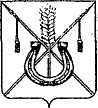 АДМИНИСТРАЦИЯ КОРЕНОВСКОГО ГОРОДСКОГО ПОСЕЛЕНИЯКОРЕНОВСКОГО РАЙОНАПОСТАНОВЛЕНИЕот 21.05.2024  		                                                  			  № 688г. КореновскОб утверждении административного регламентапредоставления администрацией Кореновского городскогопоселения Кореновского района муниципальной услуги«Выдача разрешения на строительство объекта капитального строительства (в том числе внесение изменений в разрешение на строительство объекта капитального строительства и внесениеизменений в разрешение на строительство объекта капитального строительства в связи с продлением срока действия такого разрешения)»В соответствии с Федеральным законом от 27 июля 2010 года № 210-ФЗ  «Об организации предоставления государственных и муниципальных услуг» Градостроительным кодексом Российской Федерации, администрация Кореновского городского поселения Кореновского района п о с т а н о в л я е т:1. Утвердить административный регламент о предоставлении муниципальной услуги «Выдача разрешения на строительство объекта капитального строительства (в том числе внесение изменений в разрешение на строительство объекта капитального строительства и внесение изменений в разрешение на строительство объекта капитального строительства в связи с продлением срока действия такого разрешения)» согласно приложению.2. Признать утратившими силу постановления от 26 ноября 2021 года 
№ 1163 «Об утверждении административного регламента предоставления администрацией Кореновского городского поселения Кореновского района муниципальной услуги «Выдача разрешений на строительство», от 11 апреля 2022 года № 394 «»О внесении изменений в постановление администрации Кореновского городского поселения Кореновского района постановление администрации Кореновского городского поселения Кореновского района 
от 26 ноября 2021 года № 1163 «Об утверждении административного регламента предоставления администрацией Кореновского городского поселения Кореновского района муниципальной услуги «Выдача разрешений на строительство».3. Общему отделу администрации Кореновского городского поселения Кореновского района (Козыренко) официально опубликовать настоящее постановление и обеспечить его размещение на официальном сайте администрации Кореновского городского поселения Кореновского района в информационно-телекоммуникационной сети «Интернет».4. Контроль за выполнением настоящего постановления                          возложить на заместителя главы Кореновского городского поселения Кореновского района, С.Г. Чепурного.5. Постановление вступает в силу после его официального опубликования. Глава Кореновского городского поселенияКореновского района								М.О. ШутылевАДМИНИСТРАТИВНЫЙ РЕГЛАМЕНТпредоставления администрацией Кореновского городского поселения Кореновского района муниципальной услуги «Выдача разрешения на строительство объекта капитального строительства (в том числе внесение изменений в разрешение на строительство объекта капитального строительства и внесение изменений в разрешение на строительство объекта капитального строительства в связи с продлением срока действия такого разрешения)»I. Общие положения1.1. Предмет регулирования административного регламентаАдминистративный регламент предоставления администрацией Кореновского городского поселения Кореновского района муниципальной услуги «Выдача разрешения на строительство объекта капитального строительства (в том числе внесение изменений в разрешение на строительство объекта капитального строительства и внесение изменений в разрешение на строительство объекта капитального строительства в связи с продлением срока действия такого разрешения)» (далее соответственно – муниципальная услуга, административный  регламент) определяет стандарт, сроки, последовательность и порядок выполнения административных процедур (действий) по предоставлению администрацией Кореновского городского поселения Кореновского района муниципальной услуги «Выдача разрешения на строительство объекта капитального строительства (в том числе внесение изменений в разрешение на строительство объекта капитального строительства и внесение изменений в разрешение на строительство объекта капитального строительства в связи с продлением срока действия такого разрешения)», а также порядок и формы контроля за исполнением административного регламента, досудебный (внесудебный) порядок обжалования решений и действий (бездействия) органа, должностного лица органа, либо муниципального служащего администрации Кореновского городского поселения Кореновского района, работника многофункционального центра, предоставляющих муниципальную услугу, в том числе в электронной форме с использованием портала Федеральной государственной информационной системы «Досудебное обжалование».Настоящий Регламент распространяется на правоотношения по выдаче разрешения на строительство для строительства объектов капитального строительства, строительство, реконструкцию, внесению изменений в разрешение на строительство, продлению срока действия разрешения на строительство, строительство которого планируется осуществлять в границах Кореновского городского поселения Кореновского района, за исключением объектов, выдача разрешений на строительство которых, не относится к полномочиям органов местного самоуправления, в соответствии с частями 5, 5.1, 6 статьи 51 Градостроительного кодекса Российской Федерации.1.2. Круг заявителей1.2.1. Заявителями на получение муниципальной услуги являются: физическое или юридическое лицо, обеспечивающее на принадлежащем ему земельном участке или на земельном участке иного правообладателя (которому при осуществлении бюджетных инвестиций в объекты капитального строительства муниципальной собственности органы местного самоуправления передали в случаях, установленных бюджетным законодательством Российской Федерации, на основании  соглашений свои полномочия муниципального заказчика) строительство, реконструкцию объектов капитального строительства, либо их уполномоченные представители, действующие в соответствии с полномочиями, подтверждаемыми в установленном законом порядке (далее - Заявители).1.3. Требование предоставления заявителю муниципальной услуги в соответствии с вариантом предоставления муниципальной услуги, соответствующим признакам заявителя, определенным в результате анкетирования, проводимого органом, предоставляющим услугу (далее - профилирование), а также результата, за предоставлением которого обратился заявитель	1.3.1. Вариант предоставления муниципальной услуги определяется исходя из установленных признаков заявителя, а также из результата предоставления муниципальной услуги, за предоставлением которого обратился заявитель. Перечень признаков заявителей (принадлежащих им объектов), а также комбинации значений признаков, каждая из которых соответствует одному варианту предоставления услуги, приведены в приложении № 1 к Административному регламенту.1.3.2. Признаки заявителя определяются путем профилирования, осуществляемого в соответствии с Административным регламентом.1.3.3. Возможность в упреждающем (проактивном) режиме предоставление муниципальной услуги без участия заявителя не применяется.II. Стандарт предоставления муниципальной услуги2.1. Наименование муниципальной услуги 2.1.1. Выдача разрешения на строительство объекта капитального строительства (в том числе внесение изменений в разрешение на строительство объекта капитального строительства и внесение изменений в разрешение на строительство объекта капитального строительства в связи с продлением срока действия такого разрешения).2.2. Наименование органа, предоставляющего муниципальную услугу2.2.1. Органом, предоставляющим муниципальную услугу, является администрация Кореновского городского поселения Кореновского района (далее – уполномоченный орган). Непосредственно в администрации Кореновского городского поселения Кореновского района муниципальную услугу предоставляет отдел архитектуры и градостроительства администрации Кореновского городского поселения Кореновского района (далее – управление уполномоченного органа).2.2.2 В предоставлении муниципальной услуги принимают участие: - государственное автономное учреждение Краснодарского края «Многофункциональный центр предоставления государственных и муниципальных услуг Краснодарского края» (далее - МФЦ).2.2.3. В процессе предоставления муниципальной услуги уполномоченный орган взаимодействует с:Федеральной налоговой службой Российской Федерации - межрайонной инспекцией ФНС России № 14 по Краснодарскому краю;Управлением Федеральной службы государственной регистрации, кадастра и картографии по Краснодарскому краю;Кореновским филиалом ФГБУ «ФКП Росреестра» по Краснодарскому краю.2.2.4. При предоставлении муниципальной услуги Уполномоченному органу запрещается требовать от Заявителя осуществления действий, в том числе согласований, необходимых для получения муниципальной услуги и связанных с обращением в иные государственные органы, органы местного самоуправления, организации, за исключением получения услуг и получения документов и информации, предоставляемых в результате предоставления таких услуг, включенных в перечень, утвержденный нормативным правовым актом представительного органа местного самоуправления. 2.2.5. При подаче запроса о предоставлении муниципальной услуги в МФЦ возможно принятие решения об отказе в приеме запроса и документов (или) информации, необходимой для предоставления муниципальной услуги при наличии оснований, предусмотренных пунктом 2.9.1 административного регламента.2.3. Результат предоставления муниципальной услуги	2.3.1. Результатом предоставления муниципальной услуги являются:2.3.1.1. Для варианта  «Выдача  разрешения на строительство объекта капитального строительства» (далее – вариант I) единый для всех категорий заявителей, предусмотренных в пункте 1.2.1 подраздела 1.2 раздела 2  настоящего административного регламента:	- разрешение на строительство объекта капитального строительства, по форме утвержденной приказом Министерства строительства и жилищно-коммунального хозяйства Российской Федерации от 03.06.2022 № 446/пр «Об утверждении формы разрешения на строительство и формы разрешения на ввод объекта в эксплуатацию» (далее - разрешение на строительство);- мотивированный письменный отказ в  выдаче разрешения на строительство,  в виде письма администрации Кореновского городского поселения Кореновского района (далее – письменный отказ), в случае наличия оснований для отказа в предоставлении муниципальной услуги, указанных в подразделе 2.10 раздела 2 настоящего административного регламента. 2.3.1.2. Для варианта «Внесение изменений в разрешение на строительство (в том числе на отдельные этапы строительства, реконструкции объекта капитального строительства)» (далее – вариант II):- разрешение на строительство, ранее выданное, в котором указаны дата и номер разрешения на строительство и дата внесения изменений в разрешение на строительство;- мотивированный письменный отказ о внесении изменений в выдаче разрешения на строительство, в виде письма администрации Кореновского городского поселения Кореновского района (далее – письменный отказ) в случае наличия оснований для отказа в предоставлении муниципальной услуги, указанных в пункте 2.10. подраздела 2.10 раздела 2 настоящего административного регламента.2.3.1.3. Для варианта «Исправление допущенных опечаток и ошибок (отказ в исправлении допущенных опечаток и ошибок) в выданном результате предоставления муниципальной услуги документе» (далее - вариант III):- исправленный документ без опечаток и ошибок взамен ранее выданного документа, являющегося результатом предоставления муниципальной услуги;- мотивированный письменный отказ в исправлении допущенных опечаток и  ошибок в выданном результате предоставления муниципальной услуги в виде письма администрации Кореновского городского поселения Кореновского района (далее – письменный отказ), в случае наличия оснований для отказа в предоставлении муниципальной услуги, указанных в пункте 2.10.3 подраздела 2.10 раздела 2 настоящего административного регламента. 2.3.1.4. Для варианта «Выдача (отказ в выдаче) дубликата, выданного по результатам предоставления муниципальной услуги» (далее - Вариант IY):-дубликат разрешения на строительство (далее – дубликат);- мотивированный письменный отказ выдаче дубликата в виде письма администрации Кореновского городского поселения Кореновского района, в случае наличия оснований для отказа в предоставлении муниципальной услуги, указанных в пункте 2.10.4 подраздела 2.10 раздела 2 настоящего административного регламента.2.3.2. Результаты муниципальной услуги могут быть получены:в случае обращения за получением муниципальной услуги через  федеральную государственную информационную систему «Единый портал государственных и муниципальных услуг (функций)» (www.gosuslugi.ru)  (далее – Единый портал, ЕПГУ) – на Едином портале, ЕПГУ посредством  «Личного кабинета»;в случае обращения за получением муниципальной услуги через портал государственных и муниципальных услуг (функций) Краснодарского края (www.pgu.krasnodar.ru) (далее Единый и Региональный портал, РПГУ) — на Едином и Региональном портале, РПГУ посредством «Личного кабинета»;в случае обращения за получением муниципальной услуги через МФЦ, в том числе по экстерриториальному принципу, – непосредственно в МФЦ;в случае обращения заявителя за получением муниципальной услуги в Уполномоченный орган (в том числе посредством почтового отправления) – непосредственно в Уполномоченный орган;2.3.3. Заявитель вправе указать, каким способом намерен получить результат предоставления муниципальной услуги, независимо от способа подачи заявления. Способ получения результата рассмотрения заявления указывается в заявлении.Результат предоставления муниципальной услуги может быть выдан: через почтовое отправление с уведомлением;на бумажном носителе при личном обращении в Уполномоченный орган или в МФЦ;в виде электронного документа (сканированная копия результата предоставления муниципальной услуги), в том числе с использованием Единого и Регионального  портала, подписанного должностным лицом Уполномоченного органа, с использованием усиленной квалифицированной электронной подписи.Результат предоставления муниципальной услуги по экстерриториальному принципу может быть получен в виде электронных документов и (или) электронных образов документов, заверенных должностным лицом, уполномоченным на принятие решения, о предоставлении муниципальной услуги.2.3.4. Формирование реестровой записи в качестве результата предоставления муниципальной услуги не предусмотрено.2.4. Срок предоставления муниципальной услуги2.4.1. Для варианта I - IY срок предоставления муниципальной услуги не более чем 5 дней со дня регистрации заявления, документов и (или) информации, необходимых для предоставления муниципальной услуги;2.4.2 В случае если подано заявление о выдаче разрешения на строительство объекта капитального строительства, который не является линейным объектом, и строительство или реконструкция которого планируется в границах территории исторического поселения федерального или регионального значения, и к заявлению о выдаче разрешения на строительство не приложено заключение, указанное в части 10.1 статьи 51 Градостроительного кодекса Российской Федерации, либо в заявлении о выдаче разрешения на строительство не содержится указание на типовое архитектурное решение, в соответствии с которым планируется строительство или реконструкция объекта капитального строительства, срок предоставления муниципальной услуги – в течение 30 дней со дня поступления в уполномоченный орган указанного заявления.2.4.3. Срок предоставления муниципальной услуги, предусмотренный в данном подразделе, исчисляется со дня регистрации запроса и документов и (или) информации, необходимых для предоставления муниципальной услуги:в уполномоченном органе, в том числе в случае, если запрос и документы и (или) информация, необходимые для предоставления муниципальной услуги, поданы заявителем посредством почтового отправления в орган, предоставляющий муниципальную услугу, уполномоченный орган;- на Едином и Региональном  портале;- на официальном Интернет-портале администрации Кореновского городского поселения Кореновского района;- в МФЦ в случае, если запрос и документы и (или) информация, необходимые для предоставления муниципальной услуги, поданы заявителем в МФЦ.2.4.4. Срок приостановления предоставления муниципальной услуги по Вариантам I, II, III, IY действующим законодательством Российской Федерации не предусмотрен.2.5. Правовые основания для предоставления муниципальной услуги	2.5.1. Перечень нормативных правовых актов, регулирующих предоставление муниципальной услуги размещен:	- на официальном сайте  https://korenovsk-gorod.ru/	- в Федеральном реестре http://ar.gov.ru/ru;- на Едином  портале http://gosuslugi.ru;  	- на Региональном портале http://pgu.krasnodar.ru.	2.5.2. Информация о порядке досудебного (внесудебного) обжалования решений и действий (бездействия), совершенных при предоставлении муниципальных услуг размещена:	- на официальном сайте https://korenovsk-gorod.ru/	- в федеральной государственной информационной системе, обеспечивающей процесс досудебного (внесудебного) обжалования решений и действий (бездействия), совершенных при предоставлении муниципальных услуг, в соответствии с требованиями Положения о федеральной государственной информационной системе, обеспечивающей процесс досудебного (внесудебного) обжалования решений и действий (бездействия), совершенных при предоставлении муниципальных услуг, утвержденного постановлением Правительства Российской Федерации от 20.11.2012 № 1198 «О федеральной государственной информационной системе, обеспечивающей процесс досудебного (внесудебного) обжалования решений и действий (бездействия), совершенных при предоставлении государственных и муниципальных услуг».2.6. Исчерпывающий перечень документов, необходимых в соответствии с законодательными или иными нормативными правовыми актами для предоставления муниципальной услуги, которые заявитель должен представить самостоятельно	2.6.1. Для варианта I заявитель (его представитель) представляет следующие документы:	1) письменное заявление о выдаче разрешения на строительство (по рекомендуемой форме согласно приложению № 2 к административному регламенту, образец заполнения заявления представлен в приложении                № 3 к административному  регламенту), к которому прилагаются: 2) документ, удостоверяющий личность заявителя (заявителей) или личность представителя, а также документы, подтверждающие его полномочия (оригинал после снятия копии возвращается).3) согласие всех правообладателей объекта капитального строительства в случае реконструкции такого объекта, за исключением указанных в подпункте 6 на стоящего пункта случаев реконструкции многоквартирного дома, согласие правообладателей всех домов блокированной застройки в одном ряду в случае реконструкции одного из домов блокированной застройки;3.1) в случае проведения реконструкции органом местного самоуправления, на объекте капитального строительства муниципальной собственности, правообладателем которого является муниципальное унитарное предприятие, муниципальное бюджетное или автономное учреждение, в отношении которого указанный орган осуществляет соответственно функции и полномочия учредителя или права собственника имущества, - соглашение о проведении такой реконструкции, определяющее в том числе условия и порядок возмещения ущерба, причинённого указанному объекту при осуществлении реконструкции;3.2) решение общего собрания собственников помещений и машино-мест в многоквартирном доме, принятое в соответствии с жилищным законодательством в случае реконструкции многоквартирного дома, или, если в результате такой реконструкции произойдет уменьшение размера общего имущества в многоквартирном доме, согласие всех собственников помещений и машино-мест в многоквартирном доме;4) документы, предусмотренные законодательством Российской Федерации об объектах культурного наследия, в случае, если при проведении работ по сохранению объекта культурного наследия затрагиваются конструктивные и другие характеристики надёжности и безопасности такого объекта.2.6.2. Для варианта II заявитель (его представитель)  представляет следующие документы:	1) письменное заявление о внесении изменений в разрешение на строительство - в связи с необходимостью продления срока действия разрешения на строительство (по рекомендуемой форме согласно приложению № 4 к административному Регламенту, образец заполнения заявления представлен в приложении  № 5 к административному регламенту), к которому прилагаются: 1.1) документ, удостоверяющий личность заявителя (заявителей) или личность представителя, а также документы, подтверждающие его полномочия) (оригинал после снятия копии возвращается);1.2) документы, указанные в  пункте 2.6.1 подраздела 2.16 раздела 2 настоящего административного регламента, 1.3) подлинник разрешения на строительство, в которое требуется внести изменения;2) уведомление о переходе прав на земельный участок - в случае перехода прав на земельный участок  (по рекомендуемой форме согласно приложению№ 6 к административному Регламенту, образец заполнения заявления представлен в приложении  № 7 к административному регламенту), к которому прилагаются:2.1) документ, удостоверяющий личность заявителя (заявителей) или личность представителя, а также документы, подтверждающие его полномочия) (оригинал после снятия копии возвращается);2.2) документы, указанные в  пункте 2.6.1 подраздела 2.16 раздела 2настоящего административного регламента;2.3) копия правоустанавливающих документов на земельный участок, если сведения о них отсутствуют в ЕГРН.	         3) уведомление об образовании земельного участка путем объединения земельных участков, в отношении которых или одного из которых в соответствии с Градостроительным кодексом Российской Федерации выдано разрешение на строительство - в случае образования земельного участка путем объединения земельных участков (по рекомендуемой форме согласно приложению № 6 к административному Регламенту, образец заполнения заявления представлен в приложении  № 7 к административному регламенту), к которому прилагаются:3.1) документ, удостоверяющий личность заявителя (заявителей) или личность представителя, а также документы, подтверждающие его полномочия) (оригинал после снятия копии возвращается);3.2) документы, указанные в  пункте 2.6.1 подраздела 2.16 раздела 2 настоящего административного регламента;4) уведомление об образовании земельного участка путем раздела, перераспределения земельных участков или выдела из земельных участков, в отношении которых в соответствии с Градостроительным кодексом Российской Федерации выдано разрешение на строительство (по рекомендуемой форме согласно приложению № 6 к административному Регламенту, образец заполнения заявления представлен в приложении  № 7 к административному регламенту), к которому прилагаются:4.1) документ, удостоверяющий личность заявителя (заявителей) или личность представителя, а также документы, подтверждающие его полномочия) (оригинал после снятия копии возвращается);4.2) документы, указанные в  пункте 2.6.1 подраздела 2.16 раздела 2 настоящего административного регламента.2.6.3 Для варианта III заявитель (его представитель) представляет следующие документы:- письменное заявление об исправлении опечаток и (или) ошибок, допущенных в выданных в результате предоставления муниципальной услуги документах), содержащее указание на опечатки и ошибки, допущенные в документах, выданных в результате предоставления муниципальной услуги; (по рекомендуемой форме согласно приложению № 8, образец заполнения заявления представлен в приложении  № 9 к административному  регламенту- документ, удостоверяющий личность заявителя (заявителей) или личность представителя, а также документы, подтверждающие его полномочия (оригинал после снятия копии возвращается);- документ, выданный по результату ранее предоставленной муниципальной услуги, в котором допущены опечатки и (или) ошибки.2.6.4. Для варианта IY заявитель (его представитель) представляет следующие документы:- письменное заявление о выдаче  дубликата  (по рекомендуемой форме согласно приложению № 10 к административному регламенту, образец заполнения заявления представлен в приложении № 11 к административному регламенту), к которому прилагается: документ, удостоверяющий личность заявителя (заявителей) или личность представителя, а также документы, подтверждающие его полномочия (оригинал после снятия копии возвращается).2.6.5 В случае направления заявления в бумажной форме, заявление подписывается заявителем собственноручно. В случае подписания заявления в бумажной форме лицом, уполномоченным действовать от имени пользователя, обязательно к  заявлению прилагаются документы, подтверждающие указанное полномочие такого лица.Оригинал документа возвращается заявителю (его представителю) после снятия копии.2.6.6. Заявление или уведомление и прилагаемые документы, указанные в пункте 2.6.1 подраздела 2.6. раздела 2 настоящего административного регламента, могут направляться в Уполномоченного органа посредством обращения в МФЦ, а также в электронной форме путем заполнения формы запроса через «Личный кабинет» на Едином и Региональном портале.2.6.7. В случае, если заявление направляется заявителем или его представителем в электронной форме, заявление подписывается простой электронной подписью заявителя либо представителя. В случае подписания представителем заявителя заявления в электронной форме, к заявлению прилагаются документы, подтверждающие указанные полномочия такого лица.2.7. Исчерпывающий перечень документов, необходимых 
в соответствии с нормативными правовыми актами для предоставления муниципальной услуги, которые заявитель вправе представить по собственной инициативе, которые находятся в распоряжении государственных органов, органов местного самоуправления и иных органов, участвующих в предоставлении государственных и муниципальных услуг, и подлежат представлению в рамках межведомственного информационного взаимодействия2.7.1. Для варианта I управление уполномоченного органа самостоятельно в рамках межведомственного взаимодействия запрашивает следующие документы (их копии, сведения, содержащиеся в них):1) правоустанавливающие документы на земельный участок, в том числе соглашение об установлении сервитута, решение об установлении публичного сервитута, а также схема расположения земельного участка или земельных участков на кадастровом плане территории, на основании которой был образован указанный земельный участок и выдан градостроительный план земельного участка в случае, предусмотренном частью 1.1 статьи 57.3 Градостроительного Кодекса, если иное не установлено частью 7.3 статьи 51 Градостроительного  Кодекса;	1.1) при наличии соглашения о передаче в случаях, установленных бюджетным законодательством Российской Федерации, органом государственной власти (государственным органом), Государственной корпорацией по атомной энергии «Росатом», Государственной корпорацией по космической деятельности «Роскосмос, органом управления государственным внебюджетным фондом или органом местного самоуправления полномочий государственного (муниципального) заказчика, заключенного при осуществлении бюджетных инвестиций, - указанное соглашение, правоустанавливающие документы на земельный участок правообладателя, с которым заключено это соглашение;	2) градостроительный план земельного участка, выданный не ранее чем за три года до дня представления заявления на получение разрешения на строительство, или в случае выдачи разрешения на строительство линейного объекта реквизиты проекта планировки территории и проекта межевания территории (за исключением случаев, при которых для строительства, реконструкции линейного объекта не требуется подготовка документации по планировке территории), реквизиты проекта планировки территории в случае выдачи разрешения на строительство линейного объекта, для размещения которого не требуется образование земельного участка;	3) результаты инженерных изысканий и следующие материалы, содержащиеся в утвержденной в соответствии с частью 15 статьи 48 Градостроительного Кодекса проектной документации:	а) пояснительная записка;	б) схема планировочной организации земельного участка, выполненная в соответствии с информацией, указанной в градостроительном плане земельного участка, а в случае подготовки проектной документации применительно к линейным объектам проект полосы отвода, выполненный в соответствии с проектом планировки территории (за исключением случаев, при которых для строительства, реконструкции линейного объекта не требуется подготовка документации по планировке территории);	в) разделы, содержащие архитектурные и конструктивные решения, а также решения и мероприятия, направленные на обеспечение доступа инвалидов к объекту капитального строительства (в случае подготовки проектной документации применительно к объектам здравоохранения, образования, культуры, отдыха, спорта и иным объектам социально-культурного и коммунально-бытового назначения, объектам транспорта, торговли, общественного питания, объектам делового, административного, финансового, религиозного назначения, объектам жилищного фонда);	г) проект организации строительства объекта капитального строительства (включая проект организации работ по сносу объектов капитального строительства, их частей в случае необходимости сноса объектов капитального строительства, их частей для строительства, реконструкции других объектов капитального строительства);	4) положительное заключение экспертизы проектной документации (в части соответствия проектной документации требованиям, указанным в пункте 1 части 5 статьи 49 Градостроительного Кодекса), в соответствии с которой осуществляются строительство, реконструкция объекта капитального строительства, в том числе в случае, если данной проектной документацией предусмотрены строительство или реконструкция иных объектов капитального строительства, включая линейные объекты (применительно к отдельным этапам строительства в случае, предусмотренном частью 12.1 статьи 48 Градостроительного Кодекса), если такая проектная документация подлежит экспертизе в соответствии со статьей 49 Градостроительного Кодекса, положительное заключение государственной экспертизы проектной документации в случаях, предусмотренных частью 3.4 статьи 49  Градостроительного Кодекса, положительное заключение государственной экологической экспертизы проектной документации в случаях, предусмотренных частью 6 статьи 49 Градостроительного Кодекса;	4.1) подтверждение соответствия вносимых в проектную документацию изменений требованиям, указанным в части 3.8 статьи 49 Градостроительного Кодекса, предоставленное лицом, являющимся членом саморегулируемой организации, основанной на членстве лиц, осуществляющих подготовку проектной документации, и утвержденное привлеченным этим лицом в соответствии с Градостроительным Кодексом специалистом по организации архитектурно-строительного проектирования в должности главного инженера проекта, в случае внесения изменений в проектную документацию в соответствии с частью 3.8 статьи 49 Градостроительного Кодекса;	4.2) подтверждение соответствия вносимых в проектную документацию изменений требованиям, указанным в части 3.9 статьи 49 Градостроительного Кодекса, предоставленное органом исполнительной власти или организацией, проводившими экспертизу проектной документации, в случае внесения изменений в проектную документацию в ходе экспертного сопровождения в соответствии с частью 3.9 статьи 49 Градостроительного Кодекса;	5) разрешение на отклонение от предельных параметров разрешенного строительства, реконструкции (в случае, если застройщику было предоставлено такое разрешение в соответствии со статьей 40 Градостроительного Кодекса);	5.1) согласование архитектурно-градостроительного облика объекта капитального строительства в случае, если такое согласование предусмотрено статьей 40.1 Градостроительного Кодекса;	6) копия решения об установлении или изменении зоны с особыми условиями использования территории в случае строительства объекта капитального строительства, в связи с размещением которого в соответствии с законодательством Российской Федерации подлежит установлению зона с особыми условиями использования территории, или в случае реконструкции объекта капитального строительства, в результате которой в отношении реконструированного объекта подлежит установлению зона с особыми условиями использования территории или ранее установленная зона с особыми условиями использования территории подлежит изменению;	7) копия договора о комплексном развитии территории в случае, если строительство, реконструкцию объектов капитального строительства планируется осуществлять в границах территории, в отношении которой принято решение о комплексном развитии территории, а в случае, если реализация решения о комплексном развитии территории осуществляется без заключения договора, - копия решения о комплексном развитии территории. При этом в случае строительства, реконструкции объектов капитального строительства в границах территории, подлежащей комплексному развитию, с привлечением средств бюджета бюджетной системы Российской Федерации предоставление копий таких договора о комплексном развитии территории и (или) решения не требуется;8) выписки из Единого государственного реестра юридических лиц (ЕГРЮЛ) в случае, если заявителем является юридическое лицо; 	9) Выписку из Единого государственного реестра индивидуальных предпринимателей (ЕГРИП) в случае, если заявителем является физическое лицо, зарегистрированное в качестве индивидуального предпринимателя.Документы, указанные в подпунктах 1),3) и 4) пункта 2.7.1. настоящего административного регламента, направляются заявителем самостоятельно, если указанные документы (их копии или сведения, содержащиеся в них) отсутствуют в Едином государственном реестре недвижимости или едином государственном реестре заключений. 2.7.2. Для варианта II управление уполномоченного органа самостоятельно в рамках межведомственного взаимодействия запрашивает следующие документы (их копии, сведения, содержащиеся в них):1) в случае внесении изменений в разрешение на строительство в связи с необходимостью продления срока действия разрешения на строительствоа) документ, содержащий информацию о наличии выявленного в рамках муниципального земельного контроля факта наличия либо отсутствии начатых работ по строительству, реконструкции на день подачи заявления о внесении изменений в разрешение на строительство в связи с продлением срока действия такого разрешения;б) информация о наличии извещения о начале работ по строительству, реконструкции на день подачи заявления о внесении изменений в разрешение на строительство в связи с продлением срока действия такого разрешения, если направление такого извещения является обязательным в соответствии с требованиями части 5 статьи 52 Градостроительного кодекса Российской Федерации;в) выписка из  Единого государственного реестра юридических лиц (ЕГРЮЛ) в случае, если заявителем является юридическое лицо; г)  выписка из Единого государственного реестра индивидуальных предпринимателей (ЕГРИП) в случае, если заявителем является физическое лицо, зарегистрированное в качестве индивидуального предпринимателя;2) в случае перехода прав на земельный участок: а) правоустанавливающие документы на земельный участок в отношении,  которого прежнему правообладателю земельного участка выдано разрешение на строительство;3) в случае раздела, перераспределения земельных участков или выдела из земельных участков:а) решение об образовании земельных участков, если в соответствии с земельным законодательством решение об образовании земельного участка принимает орган местного самоуправления;б) градостроительный план земельного участка, на котором планируется осуществить строительство, реконструкцию объекта капитального строительства.4) в случае объединения земельных участков, в отношении которых или одного из которых в соответствии с Градостроительным кодексом Российской Федерации выдано разрешение на строительство:а) сведения из ЕГРН о земельном участке, образованном путем объединения земельных участков, в отношении которых или одного из которых выдано разрешение на строительство;б) решение об образовании земельных участков, если в соответствии с земельным законодательством решение об образовании земельного участка принимает орган местного самоуправления.5) в случае образования земельного участка путем раздела, перераспределения земельных участков или выдела из земельных участков, в отношении которых в соответствии с Градостроительным кодексом Российской Федерации выдано разрешение на строительство: 	а) сведения из ЕГРН о земельном участке, образованном путем раздела перераспределения земельных участков или выдела из земельных участков, в отношении которых выдано разрешение на строительство;б) решение об образовании земельных участков, если в соответствии с земельным законодательством решение об образовании земельного участка принимает орган местного самоуправления;в) градостроительный план земельного участка, на котором планируется осуществить строительство, реконструкцию объекта капитального строительства.Документы, указанные в пунктах 1, 3 и 4  пункта 2.7.1 подраздела  2.7.  раздела 2  настоящего административного регламента; в пунктах 1- 5  пункта 2.7.2 подраздела  2.7.  раздела 2  настоящего административного регламента, направляются заявителем самостоятельно, если указанные документы (их копии или сведения, содержащиеся в них) отсутствуют в Едином государственном реестре недвижимости или едином государственном реестре заключений.	2.7.3. Заявитель вправе лично  представить указанные в настоящем пункте документы, если такие документы не находятся в распоряжении органа государственной власти, органа местного самоуправления либо подведомственных государственным органам или органам местного самоуправления организаций.Непредставление Заявителем указанных документов не является основанием для отказа в предоставлении муниципальной услуги.2.8. Состав и способы подачи заявления или уведомления о предоставлении муниципальной услуги2.8.1. Заявление или уведомление на получение муниципальной услуги с комплектом документов принимается:1) при личной явке или через представителя заявителя:- в уполномоченном органе или  в управлении (отделе) уполномоченного органа;- в уполномоченном органе  во время личного приема граждан;- в филиалах, отделах, удаленных рабочих местах МФЦ,  в том числе по экстерриториальному принципу.2) без личной явки:- посредством почтовой связи на бумажном носителе;- в электронной форме с использованием официального сайта сети «Интернет» https://korenovsk-gorod.ru/ администрации Кореновского городского поселения Кореновского района;- в электронной форме через «Личный кабинет» заявителя на Региональном портале, с применением электронной подписи, вид которой должен соответствовать требованиям постановления Правительства Российской Федерации от 25 июня 2012 года № 634 «О видах электронной подписи, использование которых допускается при обращении за получением государственных и муниципальных услуг»;- в электронной форме  через МФЦ, в котором обеспечен  доступ к РПГУ в соответствии с постановлением Правительства Российской Федерации              от 22 декабря 2012 года № 1376 «Об утверждении Правил организации деятельности многофункциональных центров предоставления государственных и муниципальных услуг»;- в электронной форме  по электронной почте (далее - e-mail).	2.8.2. В случае направления заявления через управление (отдел)  уполномоченного органа установление личности заявителя может осуществляться в ходе личного приема посредством предъявления паспорта гражданина Российской Федерации либо иного документа, удостоверяющего личность, предусмотренных частью 18 статьи 14.1 Федерального закона               от 27 июля 2006 года № 149-ФЗ «Об информации, информационных технологиях и о защите информации.	2.8.3 В случае направления заявления  через МФЦ  установление личности заявителя может осуществляться с использованием Федеральной государственной информационной системы «Единая система идентификации и аутентификации в инфраструктуре, обеспечивающей информационно-технологическое взаимодействие информационных систем, используемых для предоставления государственных и муниципальных услуг в электронной форме» (далее - ЕСИА) или иных государственных информационных систем, если такие государственные информационные системы в установленном Правительством Российской Федерации порядке обеспечивают взаимодействие с ЕСИА, при условии совпадения сведений о физическом лице в указанных информационных системах. (Примечание: Использование вышеуказанных технологий проводится при наличии технической возможности).2.8.4 В случае направления заявления и электронных документов (электронных образов документов) посредством Единого и Регионального портала или  электронной почты формирование запроса осуществляется посредством заполнения интерактивной формы на Едином и Региональном портале.В заявлении указывается один из способов направления результата предоставления муниципальной услуги:в форме электронного документа в «Личном кабинете» на Едином и Региональном портале, по электронной почте (e-mail);дополнительно на бумажном носителе в виде распечатанного экземпляра электронного документа в  управление (отдел)  уполномоченного органа, МФЦ.В случае направления заявления посредством Единого и Регионального портала сведения из документа, удостоверяющего личность заявителя (его представителя) формируются при подтверждении учетной записи в ЕСИА.При авторизации в ЕСИА заявление о предоставлении муниципальной услуги считается подписанным простой электронной подписью заявителя, представителя, уполномоченного на подписание заявления.Днем обращения за предоставлением муниципальной услуги считается дата регистрации приема документов на Едином и Региональном портале, электронной почте (e-mail).Информирование заявителя о ходе и результате предоставления муниципальной услуги осуществляется в электронной форме через личный кабинет заявителя, расположенный на Едином и Региональном портале.2.9. Исчерпывающий перечень оснований для отказа в приеме документов, необходимых для предоставления муниципальной услуги2.9.1. Основаниями для отказа в приеме документов, необходимых для предоставления услуги для вариантов I – IY, являются:1) обращение заявителя об оказании муниципальной услуги, предоставление, которой не осуществляется органом;2) несоответствие заявителя кругу лиц, указанных в пунктах 1.2.1 и 1.2.2.подраздела 1.2. раздела 1 настоящего административного регламента;3) заявление подано лицом, не имеющим полномочий представлять интересы заявителя;4) заявление не содержит подписи заявителя (его представителя);5) представленные документы (документ, удостоверяющий личность; документ, удостоверяющий полномочия представителя заявителя) не заверены в порядке, установленном законодательством Российской Федерации или утратили силу на момент обращения за муниципальной услугой;6) несоответствие документов, указанных в пункте 2.6.1 подраздела 2.6 раздела 2 настоящего административного регламента, по форме и содержанию, установленным законодательством Российской Федерации требованиям; 7) копии документов, представленные заявителем без предъявления оригиналов, не имеют нотариального удостоверения.8) документы содержат повреждения, подчистки и исправления текста, наличие, которых не позволяет в полном объеме использовать информацию и сведения, содержащиеся в документах для предоставления услуги;9) представленные документы утратили силу на день обращения за получением муниципальной услуги, включая разрешение на строительство, в которое требуется внести изменения, исправления, срок действия которого истек;10) выдача разрешения на строительство не требуется в соответствии с частью 17 статьи 51 Градостроительного кодекса Российской Федерации, постановлением Правительства Российской Федерации от 12.11.2020 N 1816 «Об утверждении перечня случаев, при которых для строительства, реконструкции линейного объекта не требуется подготовка документации по планировке территории, перечня случаев, при которых для строительства, реконструкции объекта капитального строительства не требуется получение разрешения на строительство, перечня случаев, при которых для создания горных выработок в ходе ведения горных работ не требуется получение разрешения на строительство, внесении изменений в перечень видов объектов, размещение которых может осуществляться на землях или земельных участках, находящихся в государственной или муниципальной собственности, без предоставления земельных участков и установления сервитутов, и о признании утратившими силу некоторых актов Правительства Российской Федерации»;	11) отсутствие подлинника разрешения на строительство, в которое требуется внести изменения;12) копии документов, представленные заявителем без предъявления оригиналов, не имеют нотариального удостоверения.2.9.2. Кроме того, для  Варианта II основанием для отказа в приеме документов, необходимых для предоставления муниципальной услуги, является отсутствие подлинника разрешения на строительство, в которое требуется внести изменения.2.9.3. Основаниями для отказа в приеме электронной формы заявления  и документов на РПГУ по Вариантам I – IY является:1) некорректно заполнены поля в форме запроса, в том числе в интерактивной форме запроса на Едином и Региональном портале;2) подача запроса и документов, необходимых для предоставления муниципальной услуги, в электронной форме с нарушением установленных требований;3) несоблюдение установленных статьей 11 Федерального закона 
от 06.04.2011 № 63-ФЗ «Об электронной подписи» (далее – Федеральный закон № 63-ФЗ) условий признания действительности усиленной квалифицированной электронной подписи.Решение об отказе в приеме документов, необходимых для предоставления муниципальной услуги, оформляется в виде электронного документа и направляется в личный кабинет Заявителя РПГУ не позднее первого рабочего дня, следующего за днем подачи Запроса.	2.9.4. Отказ в приеме документов, необходимых для предоставления муниципальной услуги, не препятствует повторному обращению Заявителя после устранения причины, послужившей основанием для отказа.	О наличии основания для отказа в приеме документов Заявителя информирует муниципальный служащий Уполномоченного органа либо работник МФЦ, ответственный за прием документов, объясняет Заявителю содержание выявленных недостатков в представленных документах и предлагает принять меры по их устранению.	Уведомление об отказе в приеме документов, необходимых для предоставления муниципальной услуги, по требованию Заявителя подписывается работником МФЦ, должностным лицом Уполномоченного органа и выдается Заявителю с указанием причин отказа не позднее одного дня со дня обращения Заявителя за получением муниципальной услуги.	Не может быть отказано Заявителю в приеме дополнительных документов при наличии намерения их сдать.	Отказ в приеме документов, необходимых для предоставления муниципальной услуги, не препятствует повторному обращению Заявителя после устранения причины, послужившей основанием для отказа в приеме документов. 2.10. Исчерпывающий перечень оснований для приостановления предоставления муниципальной услуги или отказа в предоставлении муниципальной услуги2.10.1. Оснований для приостановления предоставления муниципальной услуги законодательством Российской Федерации для Вариантов I – IY не предусмотрено.2.10.2. Основаниями для отказа в предоставлении муниципальной услуги для Варианта I являются: 1) отсутствие документов, предусмотренных в подразделах 2.6, 2.7 раздела 2 настоящего административного регламента, в том числе и в связи с получением ответов на межведомственные запросы, свидетельствующих об отсутствии запрашиваемых документов и информации, которые также не представлены Заявителем по собственной инициативе;2) несоответствие представленных документов требованиям к строительству, реконструкции объекта капитального строительства, установленным на дату выдачи представленного для получения разрешения на строительство градостроительного плана земельного участка;3) несоответствие представленных документов в случае выдачи разрешения на строительство, реконструкцию линейного объекта требованиям проекта планировки территории и проекта межевания территории (за исключением случаев, при которых для строительства, реконструкции линейного объекта не требуется подготовка документации по планировке территории);4) несоответствие представленных документов требованиям, установленным в разрешении на отклонение от предельных параметров разрешенного строительства, реконструкции;5) несоответствие представленных документов разрешенному использованию земельного участка, указанному в правоустанавливающих документах на земельный участок;6) несоответствие представленных документов ограничениям, установленным в соответствии с земельным и иным законодательством Российской Федерации и действующим на дату выдачи разрешения на строительство;7) отсутствие документации по планировке территории, утвержденной в соответствии с договором о комплексном развитии территории (за исключением случаев самостоятельной реализации муниципальным образованием решения о комплексном развитии территории застройки или реализации такого решения оператором комплексного развития территории) в случае, если строительство, реконструкция объекта капитального строительства планируются на территории, в отношении которой органом местного самоуправления принято решение о комплексном развитии территории, или территории, в отношении которой заключен договор о комплексном развитии территории в соответствии со статьей 70 Градостроительного кодекса Российской Федерации.Не допускается выдача разрешений на строительство при отсутствии правил землепользования и застройки, за исключением строительства, реконструкции объектов федерального значения, объектов регионального значения, объектов местного значения муниципальных районов, объектов капитального строительства на земельных участках, на которые не распространяется действие градостроительных регламентов или для которых не устанавливаются градостроительные регламенты, и в иных предусмотренных федеральными законами случаях, а также в случае несоответствия проектной документации объектов капитального строительства ограничениям использования объектов недвижимости, установленным на приаэродромной территории.2.10.3. Основаниями для отказа в предоставлении муниципальной услуги для Варианта II являются: 2.10.3.1 Основаниями для отказа во внесении изменений в разрешение на строительство в связи с необходимостью продления срока действия разрешении на строительство, являются:1) наличие информации о выявленном в рамках муниципального земельного контроля факте отсутствия начатых работ по строительству, реконструкции на день подачи заявления о внесении изменений в разрешение на строительство или информации органа государственного строительного надзора об отсутствии извещения о начале работ по строительству, реконструкции, если направление такого извещения является обязательным в соответствии с требованиями части 5 статьи 52 Градостроительного кодекса Российской Федерации;2) подача заявления о внесении изменений в разрешение на строительство менее чем за десять рабочих дней до истечения срока действия разрешения на строительство.2.10.3.2 Основаниями для отказа во внесении изменений в разрешение на строительство в случае поступления заявления о внесении изменений в разрешение на строительство (за исключением заявления о внесении изменений в связи с необходимостью продления срока действия разрешения на строительство) являются случаи:1) отсутствие документов, предусмотренных в подпункте 1 подраздела  2.6.2 раздела 2  настоящего административного регламента, в том числе и в связи с получением ответов на межведомственные запросы, свидетельствующих об отсутствии запрашиваемых документов и информации, которые также не представлены Заявителем по собственной инициативе;2) несоответствие планируемого размещения объекта капитального строительства требованиям к строительству, реконструкции объекта капитального строительства, установленным на дату выдачи представленного для получения разрешения на строительство или для внесения изменений в разрешение на строительство градостроительного плана земельного участка (в случае представления для внесения изменений в разрешение на строительство градостроительного плана земельного участка, выданного после получения разрешения на строительство, такой градостроительный план должен быть выдан не ранее чем за три года до дня направления заявления о внесении изменений в разрешение на строительство);3) несоответствие планируемого размещения объекта капитального строительства требованиям, установленным в разрешении на отклонение от предельных параметров разрешенного строительства, реконструкции;4) несоответствие планируемого объекта капитального строительства разрешенному использованию земельного участка и (или) ограничениям, установленным в соответствии с земельным и иным законодательством Российской Федерации и действующим на дату принятия решения о внесении изменений в разрешение на строительство;5) подача заявления о внесении изменений в разрешение на строительство менее чем за десять рабочих дней до истечения срока действия разрешения на строительство.2.10.3.3. Основаниями для отказа во внесении изменений в связи с переходом прав на земельный участок являются:1) отсутствие в уведомлении о переходе прав на земельный участок реквизитов правоустанавливающих документов на такой земельный участок;2) отсутствие документов, предусмотренных в подпункте 2 подраздела  2.6.2 раздела 2  настоящего административного регламента, в том числе и в связи с получением ответов на межведомственные запросы, свидетельствующих об отсутствии запрашиваемых документов и информации, которые также не представлены Заявителем по собственной инициативе;3) недостоверность сведений, указанных в уведомлении о переходе прав на земельный участок, в отношении которого в соответствии с Градостроительным кодексом Российской Федерации выдано разрешение на строительство.2.10.3.4 Основаниями для отказа во внесении изменений в связи с образованием земельного участка путем объединения земельных участков, в отношении которых или одного из которых в соответствии с Градостроительным кодексом Российской Федерации выдано разрешение на строительство:1) отсутствие в уведомлении реквизитов решения об образовании земельного участка, если в соответствии с земельным законодательством решение об образовании земельного участка принимает исполнительный орган государственной власти или орган местного самоуправления;2) недостоверность сведений, указанных в уведомлении об образовании земельного участка. 2.10.3.5. Основаниями для отказа во внесении изменений в связи с образованием земельного участка путем раздела, перераспределения земельных участков или выдела из земельных участков, в отношении которых в соответствии с Градостроительным кодексом Российской Федерации выдано разрешение на строительство:1) отсутствие в уведомлении реквизитов решения об образовании земельных участков, если в соответствии с земельным законодательством решение об образовании земельного участка принимает исполнительный орган государственной власти или орган местного самоуправления, и реквизитов градостроительного плана земельного участка, на котором планируется осуществить строительство, реконструкцию объекта капитального строительства;2) недостоверность сведений, указанных в уведомлении об образовании земельного участка;3) несоответствие планируемого размещения объекта капитального строительства требованиям к строительству, реконструкции объекта капитального строительства, установленным на дату выдачи градостроительного плана образованного земельного участка (при этом градостроительный план земельного участка должен быть выдан не ранее чем за три года до дня направления уведомления);4) несоответствие планируемого объекта капитального строительства разрешенному использованию земельного участка и (или) ограничениям, установленным в соответствии с земельным и иным законодательством Российской Федерации и действующим на дату принятия решения о внесении изменений в разрешение на строительство.2.10.4. Основаниями для отказа в предоставлении муниципальной услуги по Варианту III являются: несоответствие представленных документов требованиям, установленным законодательством Российской Федерации;выявление в представленных документах недостоверных сведений;отсутствие допущенных опечаток и ошибок в выданных в результате предоставления муниципальной услуги документах.2.10.5 Основаниями для отказа в предоставлении муниципальной услуги по Варианту  IY являются: несоответствие представленных документов требованиям, установленным законодательством Российской Федерации;выявление в представленных документах недостоверных сведений;отсутствие факта обращения заявителя за получением муниципальной услуги по результатам, которой выдан соответствующий документ;отсутствие в запросе о выдаче дубликата информации, позволяющей идентифицировать ранее выданный документ. 2.10.6. Основаниями для отказа в  предоставлении муниципальной услуги в электронной форме на РПГУ по Вариантам I,II, III. IY и т.д.  является несоответствие документов сведениям, указанным в электронной форме заявления (уведомления и т.д.)  на РПГУ, указанным в подпунктах 2.10.2 - 2.10.4 настоящего раздела.Решение об отказе в предоставлении муниципальной услуги, оформляется в виде электронного документа и направляется в «Личный кабинет» Заявителя РПГУ не позднее первого рабочего дня, следующего за днем подачи Запроса.	2.10.7. Отказ в предоставлении муниципальной услуги не препятствует повторному обращению Заявителя после устранения причины, послужившей основанием для отказа.2.11. Размер платы, взимаемой с заявителя при предоставлении муниципальной услуги, и способы ее взимания2.11.1. Государственная пошлина или иная плата за предоставление муниципальной услуги не взимается. Предоставление муниципальной услуги осуществляется бесплатно.2.11.2. Информация размещена в Федеральной государственной информационной системе «Федеральный реестр государственных и муниципальных услуг (функций)» использование программно-технических средств Федерального реестра проводится при наличии технической возможности, на РПГУ и на официальном сайте https://korenovsk-gorod.ru/ в разделе «Административные регламенты» и предоставляется заявителю бесплатно.2.12. Максимальный срок ожидания в очереди при подаче заявителем запроса о предоставлении муниципальной услуги и при получении результата предоставления муниципальной услуги2.12.1. Максимальный срок ожидания в очереди при подаче запроса о предоставлении муниципальной услуги, а также при получении результата предоставления муниципальной услуг при личном приеме Заявителя не должен превышать 15 минут.2.13. Срок регистрации заявления, уведомления заявителя о предоставлении муниципальной услуги	2.13.1. Регистрация поступившего в Уполномоченный орган заявления, уведомления о предоставлении муниципальной услуги и документов, осуществляется в день их поступления.	2.13.2. Регистрация заявления, уведомления о предоставлении муниципальной услуги и документов, поступившего в выходной (нерабочий или праздничный) день, осуществляется в первый за ним рабочий день.	2.13.3. Срок регистрации заявления, уведомления о предоставлении муниципальной услуги и документов, поданных, в том числе посредством РПГУ, не может превышать двадцати минут.2.14.4. Срок регистрации заявления, уведомления о предоставлении муниципальной услуги и документов, поданных, в том числе посредством РПГУ поступившего вне рабочего времени уполномоченного органа либо в выходной, нерабочий праздничный день - днем поступления заявления считается первый рабочий день.2.14. Требования к помещениям, в которых предоставляются муниципальные услуги	2.14.1. Информация о графике (режиме) работы размещается 
при входе в здание, в котором осуществляется деятельность Уполномоченного органа, на видном месте.2.14.2. Здание, в котором предоставляется муниципальная услуга, оборудуется входом, обеспечивающим свободный доступ Заявителей 
в помещения.	2.14.3. Вход в здание оборудуется информационной табличкой (вывеской), содержащей информацию об Уполномоченном органе, а также оборудуется лестницей с поручнями, пандусами, для беспрепятственного передвижения граждан.	2.14.4. Места предоставления муниципальной услуги оборудуются 
с учетом требований доступности для инвалидов, в соответствии 
с действующим законодательством Российской Федерации о социальной защите инвалидов, в том числе обеспечиваются:	условия для беспрепятственного доступа к объекту, на котором организовано предоставление услуг, к местам отдыха и предоставляемым в них  услугам;	возможность самостоятельного передвижения по территории объекта, 
на котором организовано предоставление услуг, входа в такой объект и выхода из него, посадки в транспортное средство и высадки из него, в том числе с использованием кресла-коляски;	сопровождение инвалидов, имеющих стойкие расстройства функции зрения и самостоятельного передвижения, и оказание им помощи на объекте, на котором организовано предоставление услуг;	надлежащее размещение оборудования и носителей информации, необходимых для обеспечения беспрепятственного доступа инвалидов 
к объекту и предоставляемым услугам с учетом ограничений 
их жизнедеятельности;	дублирование необходимой для инвалидов звуковой и зрительной информации, а также надписей, знаков и иной текстовой и графической информации знаками, выполненными рельефно-точечным шрифтом Брайля, допуск сурдопереводчика и тифлосурдопереводчика;	допуск на объект, на котором организовано предоставление услуг, собаки-проводника при наличии документа, подтверждающего ее специальное обучение и выдаваемого в порядке, установленном законодательством Российской Федерации;	оказание работниками органа (учреждения), предоставляющего услуги населению, помощи инвалидам в преодолении барьеров, мешающих получению ими услуг наравне с другими органами.	2.14.5. На всех парковках общего пользования, в том числе около объектов социальной, инженерной и транспортной инфраструктур (жилых, общественных и производственных зданий, строений и сооружений, включая те, в которых расположены физкультурно-спортивные организации, организации культуры и другие организации), мест отдыха, выделяется не менее 10 процентов мест (но не менее одного места) для бесплатной парковки транспортных средств, управляемых инвалидами I, II групп, и транспортных средств, перевозящих таких инвалидов и (или) детей-инвалидов. На граждан из числа инвалидов III группы распространяются нормы настоящей части в порядке, определяемом Правительством Российской Федерации. 	На указанных транспортных средствах должен быть установлен опознавательный знак «Инвалид» и информация об этих транспортных средствах должна быть внесена в федеральный реестр инвалидов.	Места для бесплатной парковки транспортных средств, управляемых инвалидами, не должны занимать иные транспортные средства, за исключением случаев, предусмотренных правилами дорожного движения.	2.14.6. Помещения, в которых предоставляется муниципальная услуга, зал ожидания, места для заполнения запросов о предоставлении муниципальной услуги должны соответствовать санитарно-гигиеническим правилам и нормативам, правилам пожарной безопасности, безопасности труда, а также оборудоваться системами кондиционирования (охлаждения и нагревания) и вентилирования воздуха, средствами оповещения о возникновении чрезвычайной ситуации. На видном месте располагаются схемы размещения средств пожаротушения и путей эвакуации людей. Предусматривается оборудование доступного места общественного пользования (туалет).	2.14.7. Кабинеты оборудуются информационными табличками (вывесками), содержащими информацию о номере кабинета и наименовании структурного подразделения Уполномоченного органа, предоставляющего муниципальную услугу.2.14.8. Места для заполнения запросов о предоставлении муниципальной услуги оборудуются: телефоном, факсом, копировальным аппаратом, компьютерами и иной оргтехникой, рабочими столами и стульями, кресельными секциями для посетителей, а также справочно-правовыми системами, информационными стендами.2.14.9. Оформление визуальной, текстовой и мультимедийной информации о порядке предоставления муниципальной услуги должно соответствовать оптимальному зрительному и слуховому восприятию информации Заявителями.	2.14.10. Прием Заявителей при предоставлении муниципальной услуги осуществляется согласно графику (режиму) работы Уполномоченного органа.	2.14.11. Рабочее место должностного лица, ответственного за предоставление муниципальной услуги управления уполномоченного органа (далее – должностное лицо), оборудуется компьютером и оргтехникой, позволяющими своевременно и в полном объеме получать справочную информацию по вопросам предоставления муниципальной услуги и организовать предоставление муниципальной услуги в полном объеме.	2.14.11. Должностные лица обеспечиваются идентификационными карточками (бэйджами) и (или) настольными табличками.2.15. Показатели качества и доступности  муниципальной услуги	2.15.1. Основными показателями  качества и доступности  муниципальной услуги являются:доступность электронных форм документов, необходимых для предоставления услуги;возможность подачи запроса на получение муниципальной услуги и документов в электронной форме;	своевременное предоставление муниципальной услуги (отсутствие нарушений сроков предоставления муниципальной услуги);	предоставление муниципальной услуги в соответствии с вариантом предоставления муниципальной услуги;удобство информирования заявителя о ходе предоставления муниципальной услуги;удобство получения результата предоставления услуги;отсутствие обоснованных жалоб на действия (бездействие) должностных лиц;отсутствие нарушений установленных сроков в процессе предоставления муниципальной услуги;отсутствие заявлений об оспаривании решений, действий (бездействия) Уполномоченного органа, его должностных лиц, принимаемых (совершенных) при предоставлении муниципальной услуги, по итогам рассмотрения которых вынесены решения об удовлетворении (частичном удовлетворении) требований заявителей.	2.15.2. Заявителю обеспечивается возможность предоставления нескольких муниципальных услуг в МФЦ в соответствии со статьей 15.1 Федерального закона № 210-ФЗ. Получение муниципальной услуги, предусмотренной настоящим Регламентом в МФЦ, при подаче Заявителем комплексного запроса не предусмотрено.2.15.3. Оценка качества предоставления муниципальной услуги осуществляется в соответствии с постановлением Правительства Российской Федерации от 12 декабря 2012 года № 1284 «Об оценке гражданами эффективности деятельности руководителей территориальных органов федеральных органов исполнительной власти (их структурных подразделений) и территориальных органов государственных внебюджетных фондов (их региональных отделений) с учетом качества предоставления государственных услуг, руководителей многофункциональных центров предоставления государственных и муниципальных услуг с учетом качества организации предоставления государственных и муниципальных услуг, а также о применении результатов указанной оценки как основания для принятия решений о досрочном прекращении исполнения соответствующими руководителями своих должностных обязанностей».2.16. Иные требования к предоставлению муниципальной услуги, в том числе учитывающие особенности предоставления муниципальных услуг в многофункциональных центрах и особенности предоставления муниципальных услуг в электронной форме		2.16.1. Для варианта I, II необходимыми и обязательными услугами, которые предоставляются организациями, участвующими в предоставлении муниципальной услуги являются: 	- подготовка заключения государственной экспертизы проектной документации;- выдача заключения негосударственной экспертизы проектной документации (если такая проектная документация подлежит экспертизе в соответствии со статьей 49 Градостроительного кодекса Российской Федерации);- выдача результатов инженерных изысканий.2.16.2 Размер платы за проведение государственной экспертизы, порядок и основания ее взимания определен постановлением Правительства Российской Федерации от 05.03.2007 N 145 «О порядке организации и проведения государственной экспертизы проектной документации и результатов инженерных изысканий».Размер платы за проведение негосударственной экспертизы, порядок и основания ее взимания определяются в соответствии с общими положениями о договоре главы 27 Гражданского кодекса Российской Федерации, постановлением Правительства Российской Федерации от 31.03.2012 N 272   «Об утверждении Положения об организации и проведении негосударственной экспертизы проектной документации и (или) результатов инженерных изысканий».Размер платы за выполнение инженерных изысканий порядок и основания ее взимания определяются в соответствии с общими положениями о договоре главы 27 Гражданского кодекса Российской Федерации.2.16.3. Государственная пошлина или иная плата за предоставление муниципальной услуги не взимается. Предоставление муниципальной услуги осуществляется бесплатно.2.16.4. При предоставлении муниципальных услуг используются следующие основные информационные системы:- федеральная государственная информационная система «Единый портал государственных и муниципальных услуг (функций)» (ЕПГУ);- Региональная государственная информационная система «Портал государственных и муниципальных услуг (функций) Краснодарского края» (РПГУ);	- Федеральная государственная информационная система «Федеральный реестр государственных и муниципальных услуг (функций)» (ФГИС ФРГУ), (использование программно-технических средств Федерального реестра проводится при наличии технической возможности);- Региональная государственная информационная система «Реестр государственных и муниципальных услуг Краснодарского края» (Реестр КК);- Федеральная государственная информационная система «Единая система идентификации и аутентификации в инфраструктуре, обеспечивающей информационно-технологическое взаимодействие информационных систем, используемых для предоставления государственных и муниципальных услуг в электронной форме» (ФГИС ЕСИА);- Федеральная государственная информационная система «Система межведомственного электронного взаимодействия» (СМЭВ);- Государственная информационная система «Государственные и муниципальные платежи» (ГИС ГМП);	- Автоматизированная информационная система ГАУ КК «МФЦ» (АИС МФЦ);	- Единая система нормативно-справочной информации (ЕСНСИ);	- Автоматизированная информационная система «Предоставления государственных и муниципальных услуг Краснодарского края в электронной форме» (АИС «ПГМУ»);- «Личный кабинет» Портала государственных и муниципальных услуг (функций) Краснодарского края (ЛК ПГУ КК);- «Личный кабинет» Портала государственных и муниципальных услуг (ЛК ПГУ);	- Единый государственный реестр юридических лиц (ЕГРЮЛ);	- Единый государственный реестр индивидуальных предпринимателей (ЕГРИП);	- Единый государственный реестр недвижимости о правоустанавливающих и (или) право удостоверяющих документах на объект (объекты) адресации (ФГИС ЕГРН);Государственная информационная система единый государственныйреестр  заключений экспертизы проектной документации объектов капитального строительства (ГИС ЕГРЗ).- иные государственные информационные системы, если такие государственные информационные системы в установленном Правительством Российской Федерации порядке обеспечивают взаимодействие с ЕСИА, при условии совпадения сведений о физическом или юридическом лице, в указанных информационных системах.	2.16.5. Особенности предоставления муниципальных услуг в многофункциональных центрах.Предоставление муниципальной услуги в МФЦ осуществляется в соответствии с соглашением о взаимодействии между МФЦ и Уполномоченным органом. 	МФЦ при обращении Заявителя за предоставлением муниципальной услуги осуществляет: 	бесплатный доступ Заявителей к РПГУ для обеспечения 	возможности получения муниципальной услуги в электронной форме;	возможность получения результата предоставления Муниципальной услуги в виде распечатанного экземпляра электронного документа на бумажном носителе.	бесплатное информирование и консультирование заявителей о порядке предоставления муниципальной услуги, ходе рассмотрения запросов о предоставлении муниципальной услуги, а также по иным вопросам, связанным с предоставлением муниципальной услуги;	формирование электронных документов и (или) электронных образов заявления, документов, принятых от Заявителя, копий документов личного хранения, принятых от Заявителя, обеспечивая их заверение электронной подписью в установленном порядке;	направление с использованием информационно телекоммуникационных технологий электронных документов и (или) электронных образов документов, заверенных уполномоченным должностным лицом МФЦ, в Уполномоченный орган.При предоставлении муниципальной услуги по экстерриториальному принципу уполномоченный орган не вправе требовать от заявителя (представителя) или МФЦ предоставления документов на бумажных носителях, если иное не предусмотрено федеральным законодательством, регламентирующим предоставление муниципальной услуги.
В случае представления заявителем документов, предусмотренных пунктами    1 - 3.1, 7, 9, 17 и 18 части 6 статьи 7 Федерального закона от 27.07.2010 г.                N 210-ФЗ «Об организации предоставления государственных и муниципальных услуг» (далее - Федеральный закон № 210 - ФЗ), их бесплатное копирование осуществляется работником МФЦ, после чего оригиналы возвращаются заявителю. Копии иных документов представляются заявителем самостоятельно.	2.16.5. Предоставление муниципальной услуги в электронной форме осуществляется посредством:- федеральной государственной информационной системы «Единый портал государственных и муниципальных услуг (функций)» (ЕПГУ):- региональной государственной информационной системе, обеспечивающей предоставление в электронной форме государственных и муниципальных услуг на территории Краснодарского края (РПГУ).В целях получения муниципальной услуги в электронной форме с использованием информационной системы заявителю необходимо зарегистрироваться в ЕСИА, по адресу https://esia.gosuslugi.ru/registratio№/ в порядке, установленном нормативными правовыми актами и методическими документами, определяющими правила использования ЕСИА. Для авторизации в информационной системе заявителю потребуются СНИЛС, либо номер телефона, либо ключ электронно-цифровой подписи, заполнить заявление и приложить скан - копии документа, удостоверяющего личность. В случае, если заявление подается представителем заявителя – скан - копии документа, подтверждающего его полномочия.	2.16.6. Подача в электронной форме заявления или уведомления о предоставлении услуги несколькими заявителями не применятся, в связи с отсутствием необходимости подачи такого запроса.	2.16.7. При предоставлении муниципальной услуги в электронной форме осуществляется:	подача заявление  или уведомление о предоставлении муниципальной услуги и иных документов, необходимых для предоставления муниципальной услуги с использованием РПГУ;	обработка и регистрация заявления или уведомление и документов, необходимых для предоставления муниципальной услуги в системе электронного документооборота администрации Кореновского городского поселения Кореновского района;	получение Заявителем уведомлений о ходе предоставления муниципальной услуги в личный кабинет на РПГУ;	получение Заявителем результата предоставления муниципальной услуги в Личный кабинет на РПГУ в форме электронного документа, подписанного электронной подписью (далее – ЭЦП) должностного лица уполномоченного органа;направление жалобы на решения, действия (бездействия) должностных лиц уполномоченного органа в федеральной государственной информационной системе, обеспечивающей процесс досудебного (внесудебного) обжалования решений и действий (бездействия), совершенных при предоставлении муниципальных услуг, в соответствии с требованиями Положения о федеральной государственной информационной системе, обеспечивающей процесс досудебного (внесудебного) обжалования решений и действий (бездействия), совершенных при предоставлении государственных и муниципальных услуг, утвержденного постановлением Правительства Российской Федерации от 20.11.2012 № 1198 «О федеральной государственной информационной системе, обеспечивающей процесс досудебного (внесудебного) обжалования решений и действий (бездействия), совершенных при предоставлении государственных муниципальных услуг».	2.16.8. При направлении заявлений и документов в электронной форме 
с использованием РПГУ юридическими лицами заявление и документы должны быть подписаны усиленной квалифицированной электронной подписью в соответствии с требованиями Федерального закона от 6 апреля 2011 г. № 63-ФЗ «Об электронной подписи» и постановления Правительства Российской Федерации от 25 июня 2012 г. № 634 «О видах электронной подписи, использование которых допускается при обращении за получением государственных и муниципальных услуг» ( далее - Федеральный закон № 63-ФЗ и Постановление Правительства № 634 соответственно). 	Заявитель - физическое лицо вправе использовать простую электронную подпись при обращении в электронной форме за получением муниципальной услуги при условии, что при выдаче ключа простой электронной подписи личность физического лица установлена при личном приеме. 	2.16.9 Сведения о ходе рассмотрения заявления представленного посредством РПГУ доводятся до заявителя путем уведомления об изменении статуса заявления в личном кабинете заявителя на РПГУ. 2.16.10. Уполномоченный орган в срок не позднее одного рабочего дня
с момента подачи заявления на РПГУ, а в случае его поступления в выходной, нерабочий праздничный день, - в следующий за ним первый рабочий день обеспечивает:а)	прием документов, необходимых для предоставления муниципальной услуги, и направление заявителю электронного сообщения о поступлении заявления;б)	регистрацию заявления и направление заявителю уведомления о регистрации заявления  либо об отказе в приеме документов, необходимых для предоставления муниципальной услуги.2.16.11. Электронное заявление становится доступным для должностного лица уполномоченного органа, ответственного за прием и регистрацию заявления (далее - должностное лицо), в государственной информационной системе, используемой уполномоченным органом для предоставления муниципальной услуги (далее - ГИС).Ответственное должностное лицо:проверяет наличие электронных заявлений поступивших посредством РПГУ, с периодом не реже 2 раза в день;рассматривает поступившие заявления и приложенные к ним документы;производит действия в соответствии с пунктом 2.14.7 подраздела 2.14. раздела 2 настоящего административного регламента.2.16.12. Заявителю в качестве результата предоставления муниципальной услуги обеспечивается возможность получения документа:в форме электронного документа, подписанного усиленной  квалифицированной электронной подписью должностного лица уполномоченного органа направленного заявителю в личный кабинет на РПГУ;в виде бумажного документа, подтверждающего содержание электронного документа, который заявитель получает при личном обращении в МФЦ.2.16.13. Получение информации о ходе рассмотрения заявления и о результате предоставления муниципальной услуги производится в личном кабинете на РПГУ, при условии авторизации. Заявитель имеет возможность просматривать статус электронного заявления, а также информацию о дальнейших действиях в личном кабинете по собственной инициативе, в любое время.	2.16.14. При предоставлении муниципальной услуги в электронной форме заявителю направляется в срок, не превышающий одного рабочего дня после завершения выполнения соответствующего действия, на адрес электронной почты или с использованием средств РПГУ по выбору заявителя:а)	уведомление о приеме и регистрации заявления и иных документов, необходимых для предоставления муниципальной услуги, содержащее сведения о факте приема заявления и документов, необходимых для предоставления муниципальной услуги, и начале процедуры предоставления муниципальной услуги, а также сведения о дате и времени окончания предоставления муниципальной услуги либо мотивированный письменный отказ в приеме документов,  необходимых для предоставления муниципальной услуги;б) уведомление о начале процедуры предоставления муниципальной услуги;в)	уведомление о результатах рассмотрения документов, необходимых для предоставления муниципальной услуги, содержащее сведения о принятии положительного решения о предоставлении муниципальной услуги;	г) уведомление о мотивированном отказе в предоставлении муниципальной услуги;	д) уведомление о возможности получить результат предоставления муниципальной услуги.III. Состав, последовательность и сроки выполнения административных процедур3.1. Перечень вариантов предоставления муниципальной услуги3.1.1. Вариант I  предоставления муниципальной услуги 3.1.1.1 Срок предоставления муниципальной услуги по Варианту 1 не должен превышать 5 (пять) рабочих дней со дня поступления заявления в уполномоченный орган, почтовым отправлением, в МФЦ и через ЕПГУ и РПГУ.3.1.1.2 Основания для отказа в предоставлении муниципальной услуги предусмотрены в пункте 2.10.2 подраздела 2.10. раздела 2 настоящего административного регламента.	3.1.1.3 Результатом предоставления муниципальной услуги являются документы, предусмотренные в подпункте 2.3.1.1 пункта 2.3.1 подраздела 2.1. раздела 2 настоящего административного регламента.3.1.2 Вариант II предоставления муниципальной услуги 3.1.2.1 Срок предоставления муниципальной услуги по Варианту II не должен превышать 5 (пять) рабочих дней со дня поступления заявления в уполномоченный орган, почтовым отправлением, в МФЦ и через  РПГУ.3.1.2.2 Основания для отказа в предоставлении муниципальной услуги предусмотрены в пункте 2.10.2 подраздела 2.10. раздела 2 настоящего административного Регламента.3.1.2.3 Результатом предоставления муниципальной услуги являетсядокументы, предусмотренные в подпункте 2.3.1.1 пункта 2.3.1 подраздела 2.3 раздела 2 настоящего административного регламента.3.1.3 Вариант III  предоставления муниципальной услуги3.1.3.1  Срок предоставления муниципальной услуги по Варианту III не должен превышать 5 (пять) рабочих дней со дня поступления заявления в уполномоченный орган, почтовым отправлением, в МФЦ и через РПГУ.3.1.3.2 Основания для отказа в предоставлении муниципальной услуги предусмотрены в пункте 2.10.4 подраздела 2.10. раздела 2 настоящего  административного регламента.3.1.3.3 Результатом предоставления муниципальной услуги являетсядокументы, предусмотренные в подпункте 2.3.1.3 пункта 2.3.1 подраздела 2.1 раздела 2 настоящего административного регламента.3.1.4 Вариант IY  предоставления муниципальной услуги 3.1.4.1 Срок предоставления муниципальной услуги по Варианту IY не должен превышать 5 (пять) рабочих дней со дня поступления заявления в уполномоченный орган, почтовым отправлением, в МФЦ и через РПГУ.3.1.4.2  Основания для отказа в предоставлении муниципальной услуги предусмотрены в пункте 2.10.5 подраздела  2.10. раздела 2 настоящего административного регламента.3.1.4.3 Результатом предоставления муниципальной услуги являетсядокументы, предусмотренные в подпункте 2.3.1.4 пункта 2.3.1 подраздела 2.1 раздела 2 настоящего административного регламента.3.2. Описание административной процедурыпрофилирования заявителяПеречень общих признаков, по которым объединяются категории заявителей, а также комбинации признаков заявителей, каждая из которых соответствует одному варианту предоставления муниципальной услуги, приведены в приложении № 1 к Административному регламенту.Подразделы, содержащие описание вариантов предоставления муниципальной услуги3.2.1 Административные процедуры  варианта I, II	Вариант I и вариант II предоставления муниципальной услуги при обращении заявителя в управление уполномоченного органа включает в себя следующий перечень административных процедур:прием заявления или уведомления и пакета документов, необходимых для предоставления муниципальной услуги;	межведомственное информационное взаимодействие;	получение дополнительных сведений от заявителя;	принятие решения о предоставлении муниципальной услуги и формирование результата предоставления муниципальной услуги;	предоставление результата муниципальной услуги.При обращении заявителя за предоставлением муниципальной услуги через МФЦ осуществляются следующие административные действия:– прием заявления или уведомления  и пакета документов, необходимых для предоставления муниципальной услуги;– передача запроса и документов, необходимых для предоставления муниципальной услуги в управление уполномоченного органа;– прием от управления уполномоченного органа  результата предоставления муниципальной услуги– выдача заявителю результата предоставления муниципальной услуги.При обращении заявителя за предоставлением муниципальной услуги в электронной форме (при условии технической реализации) включает:– прием и регистрацию органом, предоставляющим муниципальную услугу, заполненного  в электронной форме, заявления или уведомления и пакета электронных документов, необходимых для предоставления услуги;– уведомление заявителя на e-mail или в «Личный кабинет» заявителя на Региональном  портале о ходе выполнения запроса о предоставлении муниципальной услуги;– направление заявителю результата предоставления муниципальной услуги в электронной форме на e-mail или  в «Личный кабинет» заявителя на  Региональном  портале.	Муниципальной услуга для варианта I и варианта II  оказывается в течение 5 рабочих дней со дня поступления заявления в Уполномоченный орган.             Описание административной процедуры приема заявления или уведомления, документов и (или) информации, необходимых для предоставления муниципальной услуги	Основанием для начала административной процедуры является обращение заявителя (его представителя) с заявлением или уведомлением и документами в управление уполномоченного органа непосредственно или через МФЦ, либо через Единый и Региональный портал.Срок выполнения административной процедуры по приему заявления или уведомления, документов, необходимых для предоставления муниципальной услуги – 1 (один) рабочий день.Срок регистрации заявления и прилагаемых документов не может превышать 20 минут.Результатом выполнения административной процедуры является проверка правильности оформления заявления и документов на наличие или отсутствие оснований для отказа или  возврата заявителю, либо установление оснований для приостановления срока в предоставлении муниципальной услуги, регистрация заявления или уведомления и документов, предоставленных заявителем.Состав и способы подачи заявления  о предоставлении муниципальной услуги указаны в подразделе 2.8 раздела 2 настоящего административного регламента.	При приеме запроса в управлении уполномоченного органа либо в МФЦ установление личности заявителя (его представителя) осуществляется:	посредством предъявления паспорта либо иного документа, удостоверяющего личность гражданина, в соответствии с законодательством Российской Федерации;	посредством предъявления паспорта или иного документа, удостоверяющего личность представителя, а также документы, подтверждающие его полномочия.	посредством идентификации и аутентификации с использованием информационных технологий (систем) (использование вышеуказанных технологий проводится при наличии технической возможности).	Заявитель (его представитель) в целях получения муниципальной услуги предоставляет:	заявление или уведомление;	паспорт или иной документ, удостоверяющий личность заявителя (оригинал после снятия копии возвращается);	паспорт или иной документ, удостоверяющий личность представителя, а также документы, подтверждающие его полномочия (оригинал после снятия копии возвращается).	Заявитель (его представитель) вправе представить соответствующие копии документов, указанных в настоящем пункте, заверенные в установленном законодательством Российской Федерации порядке.Должностное лицо управления уполномоченного органа, ответственное за рассмотрение заявления и прилагаемых к нему документов, необходимых для предоставления муниципальной услуги, либо специалист МФЦ, осуществляющий прием документов:проверяет наличие документов,  необходимых для предоставления  муниципальной услуги; устанавливает необходимость направления межведомственных запросов для получения соответствующих сведений;производит регистрацию запроса в день его поступления;сопоставляет указанные в запросе сведения и данные в представленных документах;в случае представления незаверенной в установленном порядке копии документа сличает ее с оригиналом и ставит на ней заверительную надпись «Верно», должность лица, заверившего копию, личную подпись, инициалы, фамилию, дату заверения, оригиналы документов возвращает заявителю (его представителю);выдает документ, подтверждающий прием (регистрацию) запроса и документов и информации, необходимой для предоставления муниципальной услуги.В случае наличия оснований для отказа в приеме документов, необходимых для предоставления услуги, предусмотренных в пункте 2.9.1- 2.9.2 подраздела 2.9. раздела 2 настоящего административного регламента объясняет Заявителю содержание выявленных недостатков в представленных документах и предлагает принять меры по их устранению. По требованию Заявителя должностное лицо управления Уполномоченного органа или работник МФЦ выдает уведомление об отказе в приеме документов   с указанием причин отказа не позднее одного дня со дня обращения Заявителя за получением муниципальной услуги;При предоставлении муниципальной услуги по экстерриториальному принципу МФЦ:принимает от заявителя (его представителя) запрос и прилагаемые документы;осуществляет копирование (сканирование) документов;формирует электронные документы и (или) электронные образы документов, принятых от заявителя (его представителя), обеспечивая их заверение электронной подписью в установленном порядке;с использованием информационно-телекоммуникационных технологий направляет электронные документы и (или) электронные образы документов, заверенные уполномоченным должностным лицом МФЦ, в Уполномоченный орган.При наличии технической возможности МФЦ направляет электронные документы и (или) электронные образы документов, заверенные в установленном порядке электронной подписью уполномоченного должностного лица МФЦ, в уполномоченный орган, если иное не предусмотрено федеральным законодательством и законодательством Краснодарского края, регламентирующим предоставление муниципальной услуги.При поступлении пакета документов в управление уполномоченного органа должностное лицо, проверяет в присутствии курьера МФЦ соответствие и количество документов с данными, указанными в реестре, проставляет дату, время получения документов и подпись.Заявитель (его представитель) вправе представить заявление или уведомление и документы, необходимые для предоставления муниципальной услуги, на Едином и Региональном портале посредством заполнения электронной формы заявления, подписанного простой электронной подписью либо усиленной квалифицированной электронной подписью заявителя (его представителя) в соответствии с требованиями:- Правил определения видов электронной подписи, использование которых допускается при обращении за получением государственных и муниципальных услуг, утвержденных Постановлением Правительства Российской Федерации от 25.06.2012 № 634 «О видах электронной подписи, использование которых допускается при обращении за получением государственных и муниципальных услуг»;- Правил использования усиленной квалифицированной электронной подписи при обращении за получением государственных и муниципальных услуг, утвержденных постановлением Правительства Российской Федерации
от 25.08.2012 № 852 «Об утверждении Правил использования усиленной квалифицированной электронной подписи при обращении за получением государственных и муниципальных услуг и о внесении изменения в Правила разработки и утверждения административных регламентов предоставления государственных услуг».Способом фиксации результата административной процедуры является регистрация в системе электронного документооборота администрации Кореновского городского поселения Кореновского района заявления или уведомления о предоставлении муниципальной услуги и пакета документов.Описание административной процедуры межведомственного информационного взаимодействияОснованием для начала административной процедуры является непредставление заявителем по собственной инициативе документов, которые подлежат представлению в рамках межведомственного информационного взаимодействия. Срок направления межведомственного запроса в государственные органы, органы местного самоуправления и иные органы, участвующие 
в предоставлении муниципальной услуги -  в день поступления заявления или уведомления и пакета документов от заявителя.Срок предоставления сведений при межведомственном информационном взаимодействии в электронной форме не должен превышать 48 часов с момента направления межведомственного запроса, предоставление сведений может осуществляться в режиме реального времени при котором время с момента отправления межведомственного запроса до момента получения ответа на этот запрос не превышает 2 секунд.Результатом административной процедуры является получение документов, запрашиваемых в рамках межведомственного взаимодействия.Должностное лицо в день поступления от заявителя запроса и документов,  проводит анализ прилагаемых документов на предмет необходимости направления межведомственных запросов для получения соответствующих сведений и, составляет запросы необходимые для предоставления муниципальной услуги (далее – запросы) для варианта I и варианта II и направляет их с использованием системы межведомственного электронного взаимодействия:- в Федеральную налоговую службу, запрос и предоставление выписки   из Единого государственного реестра юридических лиц (ЕГРЮЛ) в случае, если заявителем является юридическое лицо или 	выписку из Единого государственного реестра индивидуальных предпринимателей (ЕГРИП) в случае, если заявителем является физическое лицо, зарегистрированное в качестве индивидуального предпринимателя;- в Кореновский территориальный отдел Росреестра по Краснодарскому краю, запрос и предоставление  выписок из ЕГРН об основных характеристиках, зарегистрированных правах, ограничениях в использовании, ограничениях прав или обременениях земельных участков и объектов недвижимости, расположенных на таких земельных участках (при наличии), о предоставлении при необходимости кадастрового плана территории или уведомление об отсутствии в ЕГРН запрашиваемых сведений о зарегистрированных правах на указанный земельный участок, если право  в соответствии с законодательством Российской Федерации не зарегистрировано в  ЕГРН;    - В Государственной информационной системе единый государственныйреестр  заключений экспертизы проектной документации объектов капитального строительства (ГИС ЕГРЗ):- результаты инженерных изысканий и материалы, содержащиеся в проектной документации;- положительное заключение экспертизы проектной документации;            - в управлении уполномоченного органа запрос и предоставление:- разрешения на отклонение от предельных параметров разрешенного строительства, реконструкции;- проекта планировки территории и проекта межевания территории;- градостроительного плана земельного участка;- схемы расположения земельного участка или земельных участков на кадастровом плане территории, на основании которой был образован указанный земельный участок и выдан градостроительный план земельного участка в случае, предусмотренном частью 1.1 статьи 57.3 Градостроительного кодекса Российской Федерации, если иное не установлено частью 7.3 статьи 51 Градостроительного кодекса Российской Федерации;- копии договора о комплексном развитии территории в случае, если строительство, реконструкцию объектов капитального строительства планируется осуществлять в границах территории, в отношении которой принято решение о комплексном развитии территории, а в случае, если реализация решения о комплексном развитии территории осуществляется без заключения договора, - решения об образовании земельных участков, если решение об образовании земельного участка принимает орган местного самоуправления.Способом фиксации результата административной процедуры является регистрация в системе электронного документооборота администрации Кореновского городского поселения Кореновского района документов, поступивших в рамках межведомственного взаимодействия документов, их приобщение к заявлению и документам, представленных Заявителем.Описание административной процедуры получения дополнительных сведений от заявителяОснования для получения от заявителя дополнительных документов и (или) информации в процессе предоставления муниципальной услуги для варианта I и варианта II отсутствуют.Описание административной процедуры принятие решения о предоставлении муниципальной услуги (об отказе в предоставлении)и формирование результата предоставления муниципальной услугиОснования для приостановления предоставления муниципальной услуги для варианта I и  варианта II отсутствуют.Основанием для начала административной процедуры для варианта I и  варианта II является:- окончание проверки соответствия и сведений документов, указанных в подразделе 2.6 раздела 2 настоящего административного регламента; - получение ответов на межведомственные запросы;Максимальный срок принятие решения о предоставлении муниципальной услуги (об отказе в предоставлении муниципальной услуги) и формирования результата предоставления муниципальной услуги  составляет 1  рабочий день.Результатом  выполнения административной процедуры является принятие решения о предоставление муниципальной услуги либо решения об отказе  в предоставлении муниципальной услуги.Должностное лицо, в случае отсутствия оснований для отказа в предоставлении муниципальной услуги на основании документов, поступивших от заявителя, а также документов (сведений), поступивших посредством межведомственного взаимодействия принимает решение о предоставлении  муниципальной  услуги и выполняет следующие действия:в случае поступления заявления о выдаче разрешения на строительство обеспечивает подготовку разрешения на строительство в двух ;	2) в случае поступления заявления о внесении изменений в связи с необходимостью продления срока действия разрешения на строительство обеспечивает подготовку измененного разрешения на строительство в двух экземплярах;3) в случае поступления заявления о внесении изменений в разрешение на строительство (за исключением заявления о внесении изменений в связи с необходимостью продления срока действия разрешения на строительство), уведомлений о переходе прав на земельный участок, об образовании земельного участка путем объединения земельных участков, в отношении которых или одного из которых в соответствии с Градостроительным кодексом Российской Федерации выдано разрешение на строительство, об образовании земельного участка путем раздела, перераспределения земельных участков или выдела из земельных участков, в отношении которых в соответствии с Градостроительным кодексом Российской Федерации выдано разрешение на строительство обеспечивает подготовку измененного разрешения на строительство в двух экземплярах; Должностное лицо обеспечивает его согласование и подписание в установленном в уполномоченном органе порядке или подписывает УКЭП  должностного лица управления (отдела) уполномоченного органа.При наличии оснований для отказа в предоставлении муниципальной услуги, предусмотренных в пункте 2.10.2 – 2.10.3 подраздела 2.10. раздела 2 настоящего административного  регламента  должностное лицо  в течение 1 рабочего  дня подготавливает проект  мотивированного письменного отказа в виде письма администрации Кореновского городского поселения Кореновского района и направляет на согласование начальнику управления уполномоченного органа.При подготовке отказа в выдаче разрешения на строительство в случаях, установленных постановлением Правительства Российской Федерации от 06.04.2022 N 603, учитываются положения пунктов 4, 5 и 9 Правил.При предоставлении муниципальной услуги через Единый и Региональный портал должностное лицо направляет заявителю в «Личный кабинет»  результат или отказ в предоставлении муниципальной услуги в виде электронного документа, подписанного усиленной квалифицированной электронной подписью должностного лица, принявшего решение. Способом фиксации результата административной процедуры является регистрация в системе электронного документооборота администрации Кореновского городского поселения Кореновского района результата или мотивированного отказа в предоставлении муниципальной услуги.Описание административной процедуры предоставления результата муниципальной услугиОснованием для начала административной процедуры варианта I и  варианта II являются подготовленные документы или письменный отказ в предоставлении муниципальной услуги. Срок выполнения административной процедуры составляет 1 рабочий день.Результатом административной процедуры является выдача результата предоставления муниципальной услуги или письма об отказе в предоставлении муниципальной услуги.При выдаче заявителю (его представителю) результата предоставления муниципальной услуги в Уполномоченном органе – непосредственно в Управлении уполномоченного органа либо МФЦ установление его личности осуществляется:посредством предъявления паспорта гражданина либо иного документа, удостоверяющего личность, в соответствии с законодательством Российской Федерации;посредством предъявления паспорта гражданина или иного документа, удостоверяющий личность представителя, а также документы, подтверждающие его полномочия;установление личности посредством идентификации и аутентификации с использованием информационных технологий (систем) (использование вышеуказанных технологий проводится при наличии технической возможности).В случае обращения за получением муниципальной услуги посредством Единого и Регионального портала результат предоставления муниципальной услуги направляется заявителю (его представителю) в форме электронного документа, подписанного электронной подписью, в «Личный кабинет» через Единый и Региональный портал соответственно.Получение заявителем результата предоставления муниципальной услуги в электронной форме не исключает возможность получения его также в бумажной форме в любое время в течение срока действия результата предоставления муниципальной услуги или посредством Почты России.Способом фиксации результата административной процедуры является регистрация в системе электронного документооборота администрации Кореновского городского поселения Кореновского района является запись должностного лица о выдаче результатов, содержащих дату и время передачи документов.3.2.3 Административные процедуры варианта III 	Вариант III предоставления муниципальной услуги включает в себя следующий перечень административных процедур:	прием заявления об исправлении допущенных опечаток и ошибок в выданном в результате предоставления муниципальной услуги (далее – техническая ошибка);	принятие решения об исправлении либо отказ в исправлении технических ошибок;	предоставление результата муниципальной услуги.При обращении заявителя за предоставлением муниципальной услуги через МФЦ  осуществляются следующие административные действия:– прием заявления об исправлении технических ошибок и документов, необходимых для предоставления муниципальной услуги;– передача запроса и документов, необходимых для предоставления муниципальной услуги в управление уполномоченного органа;– прием от управления уполномоченного органа  результата предоставления муниципальной услуги– выдача заявителю результата предоставления муниципальной услуги.При обращении заявителя за предоставлением муниципальной услуги в электронной форме (при условии технической реализации) включает:– прием и регистрацию органом, предоставляющим муниципальную услугу, заполненного  в электронной форме, заявления и пакета электронных документов, необходимых для предоставления услуги;– уведомление заявителя на e-mail или в «Личный кабинет» заявителя на Региональном  портале о ходе выполнения запроса о предоставлении муниципальной услуги;– направление заявителю результата предоставления муниципальной услуги в электронной форме на e-mail или  в «Личный кабинет» заявителя на  Региональном  портале.	Муниципальной услуга оказывается в течение 5 рабочих дней со дня поступления заявления в Уполномоченный орган.Описание административной процедуры прием заявления, документов и (или) информации, необходимых для предоставления муниципальной услуги Основанием для начала административной процедуры является поступление в управление уполномоченного органа  заявления об исправлении технических ошибок, допущенных в выданных в результате предоставления муниципальной услуги документах  в управление  уполномоченного органа непосредственно или через МФЦ либо через Единый и Региональный портал.Срок выполнения административной процедуры по приему заявления или уведомления документов и (или) информации, необходимых для предоставления муниципальной услуги – 1 (один) рабочий день.Срок регистрации заявления и прилагаемых документов не может превышать 20 минут.			Результатом выполнения административной процедуры, в  случае отсутствия оснований для отказа в приеме документов, необходимых для предоставления услуги, указанных в пункте 2.9.4 подраздела 2.9  раздела 2 настоящего административного регламента, является регистрация заявления о предоставлении муниципальной услуги и пакета документов в управлении уполномоченного органа.Результатом выполнения административной процедуры, в  случае наличия оснований для отказа в приеме документов, необходимых для предоставления услуги, указанных в пункте 2.9.4 подраздела 2.9  раздела 2 настоящего административного регламента, является отказ в приеме документов, информирование заявителя  о выявленных недостатках в представленных документах и предложение  их устранения. Состав и способы подачи заявления  о предоставлении муниципальнойуслуги указаны в подразделе 2.8 раздела 2 настоящего административного регламента.	При приеме запроса в управлении уполномоченного органа либо в МФЦ установление личности заявителя (его представителя) осуществляется:	посредством предъявления паспорта либо иного документа, удостоверяющего личность гражданина, в соответствии с законодательством Российской Федерации;	посредством предъявления паспорта или иного документа, удостоверяющего личность представителя, а также документы, подтверждающие его полномочия.	посредством идентификации и аутентификации с использованием информационных технологий (систем) (использование вышеуказанных технологий проводится при наличии технической возможности).	Заявитель (его представитель) в целях получения муниципальной услуги предоставляет:	Заявление  об исправлении технических ошибок в выданных в результате предоставления муниципальной услуги документах;	паспорт или иной документ, удостоверяющий личность заявителя (оригинал после снятия копии возвращается);	паспорт или иной документ, удостоверяющий личность представителя, а также документы, подтверждающие его полномочия (оригинал после снятия копии возвращается).	Заявитель (его представитель) вправе представить соответствующие копии документов, указанных в настоящем пункте, заверенные в установленном законодательством Российской Федерации порядке.Должностное лицо управления уполномоченного органа, ответственное за рассмотрение заявления и прилагаемых к нему документов, необходимых для предоставления муниципальной услуги, либо специалист МФЦ, осуществляющий прием документов:проверяет наличие документов, необходимых для предоставления  муниципальной услуги; устанавливает  необходимость направления межведомственных запросов для получения соответствующих сведений;производит регистрацию запроса в день его поступления;сопоставляет указанные в запросе сведения и данные в представленных документах;в случае представления незаверенной в установленном порядке копии документа сличает ее с оригиналом и ставит на ней заверительную надпись «Верно», должность лица, заверившего копию, личную подпись, инициалы, фамилию, дату заверения, оригиналы документов возвращает заявителю (его представителю);выдает документ, подтверждающий прием (регистрацию) запроса и документов и информации, необходимой для предоставления муниципальной услуги.В случае наличия оснований для отказа в приеме документов, необходимых для предоставления услуги, предусмотренных в пункте 2.9.1  подраздела 2.19. раздела 2 настоящего административного регламента объясняет  Заявителю содержание выявленных недостатков в представленных документах и предлагает принять меры по их устранению.  По требованию Заявителя должностное лицо управления Уполномоченного органа или работник МФЦ выдает уведомление об отказе в приеме документов с указанием причин отказа не позднее одного дня со дня обращения Заявителя за получением муниципальной услуги;При предоставлении муниципальной услуги по экстерриториальному принципу МФЦ:принимает от заявителя (его представителя) запрос и прилагаемые документы;осуществляет копирование (сканирование) документов;формирует электронные документы и (или) электронные образы документов, принятых от заявителя (его представителя), обеспечивая их заверение электронной подписью в установленном порядке;с использованием информационно-телекоммуникационных технологий направляет электронные документы и (или) электронные образы документов, заверенные уполномоченным должностным лицом МФЦ, в Уполномоченный орган.При наличии технической возможности МФЦ направляет электронные документы и (или) электронные образы документов, заверенные в установленном порядке электронной подписью уполномоченного должностного лица МФЦ, в уполномоченный орган, если иное не предусмотрено федеральным законодательством и законодательством Краснодарского края, регламентирующим предоставление муниципальной услуги.При поступлении пакета документов в управление уполномоченного органа должностное лицо, проверяет в присутствии курьера МФЦ соответствие и количество документов с данными, указанными в реестре, проставляет дату, время получения документов и подпись.Заявитель (его представитель) вправе представить заявление и документы, необходимые для предоставления муниципальной услуги,  на Едином и Региональном портале посредством заполнения электронной формы заявления, подписанного простой электронной подписью либо усиленной квалифицированной электронной подписью заявителя (его представителя) в соответствии с требованиями:- Правил определения видов электронной подписи, использование которых допускается при обращении за получением государственных и муниципальных услуг, утвержденных Постановлением Правительства Российской Федерации от 25.06.2012 № 634 «О видах электронной подписи, использование которых допускается при обращении за получением государственных и муниципальных услуг»;- Правил использования усиленной квалифицированной электронной подписи при обращении за получением государственных и муниципальных услуг, утвержденных постановлением Правительства Российской Федерации
от 25.08.2012 № 852 «Об утверждении Правил использования усиленной квалифицированной электронной подписи при обращении за получением государственных и муниципальных услуг и о внесении изменения в Правила разработки и утверждения административных регламентов предоставления государственных услуг».Способом фиксации результата административной процедуры является регистрация в системе электронного документооборота администрации Кореновского городского поселения Кореновского района  заявления или уведомления об исправлении технических ошибок и документа, содержащего технические ошибки.Описание административной процедуры принятие решения об исправлении либо отказ в исправлении технических ошибоки формирование результата предоставления муниципальной услугиОснования для приостановления предоставления муниципальной услуги отсутствуют.Основанием для начала административной процедуры является наличие заявления об исправлении технических ошибок и документа, содержащего технические ошибки, подписанного заявителем, заверенного печатью заявителя (при наличии) или оформленного в форме электронного документа и подписанного электронной подписью, посредством РПГУ.Срок устранения технических ошибок не должен превышать 3 рабочих дней с даты регистрации заявления об исправлении допущенных технических ошибок.Результатом административной процедуры по исправлению допущенных технических ошибок в выданных, в результате предоставления муниципальной услуги, документах является подготовка  документа с исправленными техническими ошибками или отказ в исправлении технической ошибки.Должностное лицо при получении заявления рассматривает необходимость внесения изменений в выданных документах. В случае подтверждения наличия технических ошибок должностное лицо вносит исправления в ранее выданный документ. При наличии оснований для отказа в предоставлении муниципальной услуги, предусмотренных в пункте 2.10.3 подраздела 2.10.1 раздела 2 настоящего административного  регламента должностное лицо  в течение 3 рабочих дней подготавливает проект  мотивированного письменного отказа в виде письма администрации Кореновского городского поселения Кореновского района и направляет на согласование начальнику управления (отдела)  уполномоченного органа. Способом фиксации результата административной процедуры является регистрация в системе электронного документооборота администрации Кореновского городского поселения Кореновского района документа с исправленными техническими ошибками или отказ в исправлении технической ошибки или письменный отказ в исправлении технических ошибок.Описание административной процедуры предоставления результата муниципальной услугиОснованием для начала выполнения административной процедуры является подписание уполномоченным должностным документа с исправленными техническими ошибками или отказ в исправлении технической ошибки, либо письменного отказа в предоставлении муниципальной услуги.Срок выдачи документа с исправленными техническими ошибками или отказ   в   исправлении технической ошибки не должен превышать 1 рабочий день.Результатом административной процедуры является выдача  документа с исправленными техническими ошибками или отказ в исправлении технической ошибки.При выдаче заявителю (его представителю) результата предоставления муниципальной услуги непосредственно в Уполномоченном органе, либо МФЦ установление его личности осуществляется:посредством предъявления паспорта гражданина либо иного документа, удостоверяющего личность, в соответствии с законодательством Российской Федерации;посредством предъявления паспорта гражданина или иного документа, удостоверяющий личность представителя, а также документы, подтверждающие его полномочия;установление личности посредством идентификации и аутентификации с использованием информационных технологий (систем) (использование вышеуказанных технологий проводится при наличии технической возможности).В случае обращения за получением муниципальной услуги посредством Регионального портала результат предоставления муниципальной услуги направляется заявителю (его представителю) в форме электронного документа, подписанного электронной подписью, в «Личный кабинет» через Единый и  Региональный портал соответственно.Получение заявителем результата предоставления муниципальной услуги в электронной форме не исключает возможность получения его также в бумажной форме в любое время в течение срока действия результата предоставления муниципальной услуги или посредством Почты России.Способом фиксации результата административной процедуры является регистрация в системе электронного документооборота администрации Кореновского городского поселения Кореновского района является запись должностного лица о выдаче результатов, содержащих дату и время передачи документов.3.2.4 Административные процедуры варианта IYВариант IY предоставления муниципальной услуги включает в себя следующий перечень административных процедур:	прием заявления, документов и (или) информации, необходимых для предоставления муниципальной услуги;	принятие решения о выдаче дубликата документа, выданного по результатам предоставления муниципальной услуги либо отказ в выдаче дубликата документа, выданного по результатам предоставления муниципальной услуги;	предоставление результата муниципальной услуги.При обращении заявителя за предоставлением муниципальной услуги через МФЦ  осуществляются следующие административные действия:– прием запроса и документов, необходимых для предоставления муниципальной услуги;– передача запроса и документов, необходимых для предоставления муниципальной услуги в управление уполномоченного органа;– прием от управления уполномоченного органа  результата предоставления муниципальной услуги– выдача заявителю результата предоставления муниципальной услуги.При обращении заявителя за предоставлением муниципальной услуги в электронной форме (при условии технической реализации) включает:– прием и регистрацию органом, предоставляющим муниципальную услугу, заполненного  в электронной форме, заявления и пакета электронных документов, необходимых для предоставления услуги;– уведомление заявителя на e-mail или в «Личный кабинет» заявителя на Региональном  портале о ходе выполнения запроса о предоставлении муниципальной услуги;– направление заявителю результата предоставления муниципальной услуги в электронной форме на e-mail или  в «Личный кабинет» заявителя на  Региональном  портале.	Муниципальной услуга оказывается в течение 5 рабочих дней со дня поступления заявления в Уполномоченный орган.Описание административной процедуры приема заявления или уведомления, документов и (или) информации, необходимых для предоставления муниципальной услугиОснованием для начала административной процедуры является поступление в управление уполномоченного органа  заявления о выдаче дубликата документа, выданного по результатам предоставления муниципальной услуги (далее – дубликат) в управление (или отдел) уполномоченного органа непосредственно или через МФЦ либо через Единый и Региональный портал.Срок выполнения административной процедуры по приему заявления  или уведомления, документов и (или) информации, необходимых для предоставления муниципальной услуги – 1 (один) рабочий день.Срок регистрации заявления и прилагаемых документов не может превышать 20 минут.Результатом выполнения административной процедуры, в  случае отсутствия оснований для отказа в приеме документов, необходимых для предоставления услуги, указанных в пункте 2.9.4 подраздела 2.9  раздела 2 настоящего административного регламента, является регистрация заявления или уведомления о предоставлении муниципальной услуги и пакета документов в управлении уполномоченного органа.Результатом выполнения административной процедуры, в  случае наличия оснований для отказа в приеме документов, необходимых для предоставления услуги, указанных в пункте 2.9.4 подраздела 2.9  раздела 2 настоящего административного регламента, является отказ в приеме документов, информирование заявителя  о выявленных недостатках в представленных документах и предложение  их устранения. Состав и способы подачи заявления  о предоставлении муниципальной услуги указаны в подразделе 2.8 раздела 2  настоящего административного регламента.	При приеме запроса в управлении уполномоченного органа либо в МФЦ установление личности заявителя (его представителя) осуществляется:	посредством предъявления паспорта либо иного документа, удостоверяющего личность гражданина, в соответствии с законодательством Российской Федерации;	посредством предъявления паспорта или иного документа, удостоверяющего личность представителя, а также документы, подтверждающие его полномочия.	посредством идентификации и аутентификации с использованием информационных технологий (систем) (использование вышеуказанных технологий проводится при наличии технической возможности).	Заявитель (его представитель) в целях получения муниципальной услуги предоставляет:	заявление  о выдаче дубликата;	паспорт или иной документ, удостоверяющий личность заявителя (оригинал после снятия копии возвращается);	паспорт или иной документ, удостоверяющий личность представителя, а также документы, подтверждающие его полномочия (оригинал после снятия копии возвращается) – в случае подачи запроса представителем.	Заявитель (его представитель) вправе представить соответствующие копии документов, указанных в настоящем пункте, заверенные в установленном законодательством Российской Федерации порядке.	Должностное лицо управления уполномоченного органа, ответственное за рассмотрение заявления и прилагаемых к нему документов, необходимых для предоставления муниципальной услуги, либо специалист МФЦ, осуществляющий прием документов:проверяет наличие документов,  необходимых для предоставления  муниципальной услуги; устанавливает  необходимость направления межведомственных запросов для получения соответствующих сведений;производит регистрацию запроса в день его поступления;сопоставляет указанные в запросе сведения и данные в представленных документах;в случае представления не заверенной в установленном порядке копии документа сличает ее с оригиналом и ставит на ней заверительную надпись «Верно», должность лица, заверившего копию, личную подпись, инициалы, фамилию, дату заверения, оригиналы документов возвращает заявителю (его представителю);выдает документ, подтверждающий прием (регистрацию) запроса и документов и информации, необходимой для предоставления муниципальной услуги.В случае наличия оснований для отказа в приеме документов, необходимых для предоставления услуги, предусмотренных подразделом 2.9 административного  Регламента  объясняет  Заявителю содержание выявленных недостатков в представленных документах и предлагает принять меры по их устранению.  По требованию Заявителя должностное лицо управления (отдела)  Уполномоченного органа или работник МФЦ выдает уведомление об отказе в приеме документов   с указанием причин отказа не позднее одного дня со дня обращения Заявителя за получением муниципальной услуги;При предоставлении муниципальной услуги по экстерриториальному принципу МФЦ:принимает от заявителя (его представителя) запрос и прилагаемые документы;осуществляет копирование (сканирование) документов;формирует электронные документы и (или) электронные образы документов, принятых от заявителя (его представителя), обеспечивая их заверение электронной подписью в установленном порядке;с использованием информационно-телекоммуникационных технологий направляет электронные документы и (или) электронные образы документов, заверенные уполномоченным должностным лицом МФЦ, в Уполномоченный орган.При наличии технической возможности МФЦ направляет электронные документы и (или) электронные образы документов, заверенные в установленном порядке электронной подписью уполномоченного должностного лица МФЦ, в уполномоченный орган, если иное не предусмотрено федеральным законодательством и законодательством Краснодарского края, регламентирующим предоставление муниципальной услуги.При поступлении пакета документов в управление уполномоченного органа  должностное лицо, проверяет в присутствии курьера МФЦ соответствие и количество документов с данными, указанными в реестре, проставляет дату, время получения документов и подпись.Заявитель (его представитель) вправе представить заявление или уведомление и документы, необходимые для предоставления муниципальной услуги, на Едином и Региональном портале посредством заполнения электронной формы заявления, подписанного простой электронной подписью либо усиленной квалифицированной электронной подписью заявителя (его представителя) в соответствии с требованиями:- Правил определения видов электронной подписи, использование которых допускается при обращении за получением государственных и муниципальных услуг, утвержденных Постановлением Правительства Российской Федерации от 25.06.2012 № 634 «О видах электронной подписи, использование которых допускается при обращении за получением государственных и муниципальных услуг»;- Правил использования усиленной квалифицированной электронной подписи при обращении за получением государственных и муниципальных услуг, утвержденных постановлением Правительства Российской Федерации
от 25.08.2012 № 852 «Об утверждении Правил использования усиленной квалифицированной электронной подписи при обращении за получением государственных и муниципальных услуг и о внесении изменения в Правила разработки и утверждения административных регламентов предоставления государственных услуг».Способом фиксации результата административной процедуры является регистрация в системе электронного документооборота администрации Кореновского городского поселения Кореновского района заявления о предоставлении муниципальной услуги.Описание административной процедуры принятие решения о выдаче дубликата документа, выданного по результатам предоставления муниципальной услуги либо отказ в выдаче такого дубликатаи формирование результата предоставления муниципальной услугиОснования для приостановления предоставления муниципальной услуги отсутствуют.Основанием для начала административной процедуры является наличие заявления о выдаче дубликата, подписанного заявителем, заверенного печатью заявителя (при наличии) или оформленного в форме электронного документа и подписанного электронной подписью, посредством.Срок подготовки дубликата не должен превышать 3 рабочих дней с даты регистрации заявления.Результатом административной процедуры по выдаче дубликата документа, выданного по результатам предоставления муниципальной услуги является подготовка дубликата.Должностное лицо, в случае отсутствия оснований для отказа в предоставлении муниципальной услуги, готовит дубликат документа, выданного по результатам предоставления муниципальной услуги и  обеспечивает его согласование и подписание в установленном в уполномоченном органе порядке или подписывает УКЭП  должностного лица управления уполномоченного органа.При наличии оснований для отказа в предоставлении муниципальной услуги, предусмотренных в пункте 2.10.3 подраздела 2.10.1 раздела 2 настоящего административного регламента должностное в течение 2 рабочих дней подготавливает проект мотивированного письменного отказа в виде письма администрации Кореновского городского поселения Кореновского района об отказе в выдаче дубликата документа, выданного по результатам предоставления муниципальной услуги, и направляет на согласование начальнику управления уполномоченного органа. Способом фиксации результата административной процедуры является регистрация в системе электронного документооборота администрации Кореновского городского поселения Кореновского района результата или мотивированного отказа в предоставлении муниципальной услуги.Описание административной процедуры предоставления результата муниципальной услугиОснованием для начала выполнения административной процедуры является подписание уполномоченным должностным дубликата, либо письменного отказа в предоставлении муниципальной услуги.Срок выдачи дубликата, либо письменного отказа в предоставлении муниципальной услуги не должен превышать 1 рабочий	 день.Результатом административной процедуры является выдача результата предоставления муниципальной услуги или письма об отказе в предоставлении муниципальной услуги.При выдаче заявителю (его представителю) результата предоставления муниципальной услуги непосредственно в Уполномоченном органе, либо МФЦ установление его личности осуществляется:посредством предъявления паспорта гражданина либо иного документа, удостоверяющего личность, в соответствии с законодательством Российской Федерации;посредством предъявления паспорта гражданина или иного документа, удостоверяющий личность представителя, а также документы, подтверждающие его полномочия;установление личности посредством идентификации и аутентификации с использованием информационных технологий (систем) (использование вышеуказанных технологий проводится при наличии технической возможности). В случае обращения за получением муниципальной услуги посредством Регионального портала результат предоставления муниципальной услуги направляется заявителю (его представителю) в форме электронного документа, подписанного электронной подписью, в личный кабинет через Единый и Региональный портал соответственно.Получение заявителем результата предоставления муниципальной услуги в электронной форме не исключает возможность получения его также в бумажной форме в любое время в течение срока действия результата предоставления муниципальной услуги или посредством Почты России.Результатом административной процедуры является выдача  дубликата, либо письменного отказа в предоставлении муниципальной услуги.Способом фиксации результата административной процедуры является регистрация в системе электронного документооборота администрации Кореновского городского поселения Кореновского района является запись должностного лица о выдаче результатов, содержащих дату и время передачи документов.3.4.  Перечень административных процедур (действий) при предоставлении муниципальных услуг в электронной форме3.4.1. Предоставление муниципальной услуги включает в себя следующие административные процедуры (действия) в электронной форме:получения информации о порядке и сроках предоставления муниципальной услуги;записи на прием в МФЦ для подачи запроса о предоставлении муниципальной услуги;формирования запроса о предоставлении муниципальной услуги; приема и регистрации Уполномоченным органом запроса и иных документов, необходимых для предоставления муниципальной услуги; приема и регистрации оплаты государственной пошлины за предоставление муниципальной услуги и уплата иных платежей, взимаемых в соответствии с законодательством Российской Федерации;получения заявителем результата предоставления муниципальной услуги; получения заявителем сведений о ходе выполнения запроса о предоставлении муниципальной услуги;осуществления оценки качества предоставления муниципальной услуги; досудебное (внесудебное) обжалование решений и действий (бездействия) органа (организации), должностного лица органа (организации) либо муниципального служащего.3.5. Порядок осуществления в электронной форме, в том числе 
с использованием Единого и Регионального портала, административных процедур (действий) в соответствии с положениями статьи 10 Федерального закона от 27 июля 2010 г. № 210-ФЗ «Об организации предоставления государственных и муниципальных услуг»3.5.1. Получение информации о порядке и сроках предоставления муниципальной услугиИнформация о предоставлении муниципальной услуги размещается на Едином и Региональном портале.На Едином и Региональном портале размещается следующая информация:исчерпывающий перечень документов, необходимых 
для предоставления муниципальной услуги, требования к оформлению указанных документов, а также перечень документов, которые Заявитель вправе представить по собственной инициативе;круг Заявителей;срок предоставления муниципальной услуги;результаты предоставления муниципальной услуги, порядок представления документа, являющегося результатом предоставления муниципальной услуги;исчерпывающий перечень оснований для приостановления или отказа в предоставлении муниципальной услуги;о праве заявителя на досудебное (внесудебное) обжалование решений и действий (бездействия), принятых (осуществляемых) в ходе предоставления муниципальной услуги;формы заявлений (уведомлений, сообщений), используемые 
при предоставлении муниципальной услуги.Информация на Едином и Региональном портале о порядке и сроках предоставления муниципальной услуги предоставляется Заявителю бесплатно. Не допускается отказ в приеме запроса и иных документов, необходимых для предоставления муниципальной услуги, а также отказ 
в предоставлении муниципальной услуги в случае, если запрос 
и документы, необходимые для предоставления муниципальной услуги, поданы в соответствии с информацией о сроках и порядке предоставления муниципальной услуги, опубликованной на Едином и Региональном портале.Доступ к информации о сроках и порядке предоставления муниципальной услуги осуществляется без выполнения Заявителем каких-либо требований, в том числе без использования программного обеспечения, установка которого на технические средства Заявителя требует заключения лицензионного или иного соглашения с правообладателем программного обеспечения, предусматривающего взимание платы, регистрацию или авторизацию Заявителя, или предоставление им персональных данных. 3.5.2. Запись на прием в МФЦ для подачи запроса о предоставлении муниципальной услугиВ целях предоставления муниципальной услуги в том числе осуществляется прием Заявителей по предварительной записи в МФЦ. Основанием для начала административной процедуры является обращение Заявителя на Региональный портал, Единый портал многофункциональных центров предоставления государственных и муниципальных услуг Краснодарского края (далее - Единый портал МФЦ КК) с целью получения муниципальной услуги по предварительной записи.Запись на прием проводится посредством Едином и Регионального портала, Единого портала МФЦ КК.Заявителю предоставляется возможность записи в любые свободные для приема дату и время в пределах установленного в МФЦ графика приема Заявителей.МФЦ не вправе требовать от Заявителя совершения иных действий, кроме прохождения идентификации и аутентификации в соответствии с нормативными правовыми актами Российской Федерации, указания цели приема, а также предоставления сведений, необходимых для расчета длительности временного интервала, который необходимо забронировать для приема. 	При предоставлении государственных и муниципальных услуг в электронной форме идентификация и аутентификация могут осуществляться посредством: 	1) единой системы идентификации и аутентификации или иных государственных информационных систем, если такие государственные информационные системы в установленном Правительством Российской Федерации порядке обеспечивают взаимодействие с единой системой идентификации и аутентификации, при условии совпадения сведений о физическом лице в указанных информационных системах; 	2) единой системы идентификации и аутентификации и единой информационной системы персональных данных, обеспечивающей обработку, включая сбор и хранение, биометрических персональных данных, их проверку и передачу информации о степени их соответствия предоставленным биометрическим персональным данным физического лица.Критерием принятия решения по данной административной процедуре является наличие свободных для приема даты и времени 
в пределах установленного в МФЦ графика приема Заявителей.Результатом административной процедуры является получение Заявителем: с использованием средств Единого и Регионального портала;в личном кабинете Заявителя уведомления о записи на прием в МФЦ;с использованием средств Единого портала МФЦ КК уведомления 
о записи на прием в МФЦ на данном портале. Способом фиксации результата административной процедуры является сформированное уведомление о записи на прием в МФЦ.3.5.3. Формирование запроса о предоставлении муниципальной услугиОснованием для начала административной процедуры является авторизация Заявителя с использованием учетной записи в Единой системе идентификации и аутентификации Единого и Регионального портала с целью подачи в Уполномоченный орган запроса о предоставлении муниципальной услуги в электронном виде.Формирование запроса Заявителем осуществляется посредством заполнения электронной формы запроса Единого и Регионального портала  без необходимости дополнительной подачи запроса в какой-либо иной форме.На Едином и Региональном портале размещаются образцы заполнения электронной формы запроса.Форматно-логическая проверка сформированного запроса осуществляется автоматически после заполнения Заявителем каждого из полей электронной формы запроса. При выявлении некорректно заполненного поля электронной формы запроса Заявитель уведомляется о характере выявленной ошибки и порядке ее устранения посредством информационного сообщения непосредственно в электронной форме запроса.При формировании запроса Заявителю обеспечивается:а) возможность копирования и сохранения запроса и иных документов, указанных в подразделе 2.6 раздела 2 административного регламента, необходимых для предоставления муниципальной услуги;б) возможность заполнения несколькими Заявителями одной электронной формы запроса при обращении за услугами, предполагающими направление совместного запроса несколькими Заявителями;в) возможность печати на бумажном носителе копии электронной формы запроса;г) сохранение ранее введенных в электронную форму запроса значений в любой момент по желанию пользователя, в том числе при возникновении ошибок ввода и возврате для повторного ввода значений 
в электронную форму запроса;д) заполнение полей электронной формы запроса до начала ввода сведений Заявителем с использованием сведений, размещенных в Единой системе идентификации и аутентификации и сведений, опубликованных на Едином портале, Региональном портале, в части, касающейся сведений, отсутствующих в Единой системе идентификации и аутентификации;е) возможность вернуться на любой из этапов заполнения электронной формы запроса без потери ранее введенной информации;ж) возможность доступа Заявителя на Региональном портале   к ранее поданным им запросам в течение не менее одного года, а также частично сформированных запросов - в течение не менее 3 месяцев.Сформированный и подписанный запрос, и иные документы, указанные в подразделе 2.6 раздела 2 административного регламента, необходимые для предоставления муниципальной услуги, направляются в Уполномоченный орган посредством Регионального портала.Критерием принятия решения по данной административной процедуре является корректное заполнение Заявителем полей электронной формы запроса о предоставлении муниципальной услуги в электронном виде.Формирование запроса Заявителем осуществляется посредством заполнения электронной формы запроса на Региональном портале.Результатом административной процедуры является получение Уполномоченным органом в электронной форме заявления и прилагаемых к нему документов посредством Регионального портала. Способом фиксации результата административной процедуры является регистрация запроса (заявления) посредством Регионального портала и получение Заявителем соответствующего уведомления в личном кабинете.3.5.4. Прием и регистрация Уполномоченным органомзапроса и иных документов, необходимыхдля предоставления муниципальной услугиОснованием для начала административной процедуры является получение Уполномоченным органом заявления и прилагаемых к нему документов, направленных Заявителем посредством Единого и Регионального портала.Уполномоченный орган обеспечивает прием документов, необходимых для предоставления муниципальной услуги, и регистрацию запроса без необходимости повторного представления заявителем таких документов на бумажном носителе.Срок регистрации запроса составляет 1 рабочий день.Предоставление муниципальной услуги начинается с момента приема 
и регистрации Уполномоченным органом электронных документов, необходимых для предоставления муниципальной услуги Заявителем.При отправке запроса посредством Единого и Регионального портала  автоматически осуществляется форматно-логическая проверка сформированного запроса в порядке, определяемом Уполномоченным органом, после заполнения Заявителем каждого из полей электронной формы запроса. При выявлении некорректно заполненного поля электронной формы запроса Заявитель уведомляется о характере выявленной ошибки и порядке 
ее устранения посредством информационного сообщения непосредственно 
в электронной форме запроса. При успешной отправке запросу присваивается уникальный номер, 
по которому в личном кабинете Заявителя посредством Единого и Регионального портала. Заявителю будет представлена информация о ходе выполнения указанного запроса.После принятия запроса должностным лицом Уполномоченного органа, запросу в личном кабинете Заявителя посредством Единого и Регионального портала присваивается статус, подтверждающий его регистрацию.При получении запроса в электронной форме должностным лицом Уполномоченного органа проверяется наличие оснований для отказа в приеме запроса, указанных в подразделе 2.9 раздела 2  административного регламента.При наличии хотя бы одного из указанных оснований должностное лицо Уполномоченного органа в срок, не превышающий срок предоставления муниципальной услуги, подготавливает письмо об отказе в приеме документов для предоставления муниципальной услуги.Критерием принятия решения по данной административной процедуре является отсутствие оснований для отказа в приеме документов, необходимых для предоставления муниципальной услуги.Результатом административной процедуры является регистрация поступивших в Уполномоченный орган в электронной форме заявления и прилагаемых к нему документов.Способом фиксации результата административной процедуры является присвоение регистрационного номера поступившему запросу или сформированному Уполномоченным органом уведомлению об отказе в приеме документов.3.5.5. Оплата государственной пошлины за предоставление муниципальной услуги и уплата иных платежей, взимаемых 
в соответствии с законодательством Российской Федерации 3.5.5.1. Государственная пошлина или иная плата за предоставление муниципальной услуги не взимается. Предоставление муниципальной услуги осуществляется бесплатно.3.5.6. Получение результата предоставления муниципальной услугиОснованием для начала административной процедуры является готовый к выдаче результат предоставления муниципальной услуги.В качестве результата предоставления муниципальной услуги Заявитель по его выбору вправе получить:а) разрешение на строительство или письменный отказ в форме электронного документа, подписанного уполномоченным должностным лицом Уполномоченного органа с использованием усиленной квалифицированной электронной подписи;б) разрешение на строительство или письменный отказ на бумажном носителе, подтверждающего содержание электронного документа, направленного Уполномоченным органом, в МФЦ;(Примечание: на текущий момент, в связи с отсутствием интеграции Реестра Краснодарского края с системами МФЦ, вариант, описанный 
в пункте б) технически не реализован).в) разрешение на строительство или письменный отказ на бумажном носителе.Заявитель вправе получить результат предоставления муниципальной услуги в форме электронного документа или документа на бумажном носителе в течение срока действия результата предоставления муниципальной услуги.Критерием принятия решения по данной административной процедуре является наличие результата предоставления муниципальной услуги, который предоставляется Заявителю.Результатом административной процедуры является выдача (направление) Заявителю документов, являющихся результатом предоставления муниципальной услуги.Способом фиксации результата выполнения административной процедуры (получение результата предоставления муниципальной услуги 
в форме электронного документа, подписанного усиленной квалифицированной электронной подписью уполномоченного должностного лица Уполномоченного органа является уведомление о готовности результата предоставления муниципальной услуги в личном кабинете Заявителя на Едином и Региональном портале.3.4.7. Получение сведений о ходе выполнения запросаОснованием для начала административной процедуры является обращение Заявителя на Единый и Региональный портал с целью получения муниципальной услуги.Заявитель имеет возможность получения информации о ходе предоставления муниципальной услуги.Информация о ходе предоставления муниципальной услуги направляется Заявителю Уполномоченным органом в срок, не превышающий одного рабочего дня после завершения выполнения соответствующего действия, на адрес электронной почты или с использованием средств Единого и Регионального портала по выбору Заявителя.При предоставлении муниципальной услуги в электронной форме Заявителю направляется: а) уведомление о записи на прием в Уполномоченный орган или МФЦ, содержащее сведения о дате, времени и месте приема;(Примечание: описывается в случае необходимости дополнительно);б) уведомление о приеме и регистрации запроса и иных документов, необходимых для предоставления муниципальной услуги, содержащее сведения о факте приема запроса и документов, необходимых для предоставления муниципальной услуги, и начале процедуры предоставления муниципальной услуги, а также сведения о дате и времени окончания предоставления муниципальной услуги либо мотивированный отказ в приеме запроса и иных документов, необходимых для предоставления муниципальной услуги;(Примечание: описывается в случае необходимости дополнительно);в) уведомление о факте получения информации, подтверждающей оплату муниципальной услуги г) уведомление о результатах рассмотрения документов, необходимых для предоставления муниципальной услуги, содержащее сведения о принятии положительного решения о предоставлении муниципальной услуги 
и возможности получить результат предоставления муниципальной услуги либо мотивированный отказ в предоставлении муниципальной услуги.(Примечание: описывается в случае необходимости дополнительно).Критерием принятия решения по данной административной процедуре является обращение Заявителя на Едином и Региональный портал  с целью получения муниципальной услуги.Результатом административной процедуры является получение Заявителем сведений о ходе выполнения запроса в виде уведомлений на адрес электронной почты или в личном кабинете на Едином и Региональном портале по выбору Заявителя.Способом фиксации результата административной процедуры является отображение текущего статуса предоставления муниципальной услуги 
в личном кабинете Заявителя на Едином и  Региональном портале в электронной форме.3.5.8. Осуществление оценки качества предоставления муниципальной услугиОснованием для начала административной процедуры является окончание предоставления муниципальной услуги Заявителю.Заявителю обеспечивается возможность оценить доступность и качество муниципальной услуги на Едином и Региональном портале в случае формирования запроса о предоставлении муниципальной услуги в электронной форме. Критерием принятия решения по данной административной процедуре является согласие Заявителя осуществить оценку доступности и качества муниципальной услуги, с использованием средств Единого и  Регионального портала. Результатом административной процедуры является оценка доступности и качества муниципальной услуги на Едином и Региональном портале.Способом фиксации результата административной процедуры является уведомление об осуществлении оценки доступности и качества муниципальной услуги на Едином и Региональном портале.3.5.9. Досудебное (внесудебное) обжалование решений и действий (бездействия) органа (организации), должностного лица органа (организации) либо муниципального служащегоОснованием для начала административной процедуры является обращение Заявителя в Уполномоченный орган с целью получения муниципальной услуги.Заявителю обеспечивается возможность направления жалобы 
на решения и действия (бездействие) уполномоченного органа , должностного лица управления уполномоченного органа служащего в соответствии 
со статьей 11.2 Федерального закона № 210-ФЗ  с использованием портала федеральной государственной информационной системы, обеспечивающей процесс досудебного (внесудебного) обжалования решений и действий (бездействия), совершенных при предоставлении государственных и муниципальных услуг органами, предоставляющими государственные и муниципальные услуги, их должностными лицами, государственными и муниципальными служащими с использованием информационно-телекоммуникационной сети "Интернет" (далее - система досудебного обжалования). При направлении жалобы в электронном виде посредством системы досудебного обжалования с использованием информационно-телекоммуникационной сети "Интернет", ответ Заявителю (представителя Заявителя) направляется посредством системы досудебного обжалования, 
а также способом, указанным Заявителем при подаче жалобы.Критерием принятия решения по данной административной процедуре является неудовлетворенность Заявителя решениями и действиями (бездействиями) Уполномоченного органа, должностного лица Уполномоченного органа, муниципального служащего.Результатом административной процедуры является направление жалобы Заявителя в Уполномоченный орган, поданной с использованием системы досудебного обжалования в электронном виде. Способом фиксации результата административной процедуры является регистрация жалобы Заявителя, а также результата рассмотрения жалобы в системе досудебного обжалования.3.6. Порядок исправления допущенных опечаток и ошибок 
в выданных в результате предоставления муниципальной услуги документах3.6.1. Основанием для начала административной процедуры является получение Уполномоченным органом заявления об исправлении допущенных опечаток и ошибок в выданных в результате предоставления муниципальной услуги документах (далее – заявление об исправлении допущенных опечаток 
и ошибок).3.6.2. Заявление об исправлении допущенных опечаток и ошибок подается в произвольной форме и должно содержать следующие сведения:наименование Уполномоченного органа, и (или) фамилию, имя, отчество (последнее - при наличии) должностного лица Уполномоченного органа, выдавшего документ, в котором допущена опечатка или ошибка;фамилию, имя, отчество (последнее - при наличии), сведения 
о месте жительства Заявителя - физического лица либо наименование, сведения о месте нахождения Заявителя - юридического лица, а также номер (номера) контактного телефона, адрес (адреса) электронной почты (при наличии) и почтовый адрес, по которым должен быть направлен ответ Заявителю;реквизиты документов, в которых Заявитель выявил опечатки и (или) ошибки;краткое описание опечатки и (или) ошибки в выданном в результате предоставления муниципальной услуги документе; указание способа информирования Заявителя о ходе рассмотрения вопроса об исправлении опечаток и (или) ошибок, выявленных Заявителем,
и замене документов, а также представления (направления) результата рассмотрения заявления либо уведомления об отказе в исправлении опечаток и (или) ошибок.3.6.3. К заявлению об исправлении допущенных опечаток и ошибок прилагаются:копия документа, в котором допущена ошибка или опечатка;копия документа, подтверждающего полномочия представителя Заявителя, – в случае представления интересов Заявителя представителем.3.6.4. Срок исправления допущенной опечатки и ошибки не может превышать 5 рабочих дней со дня регистрации в Уполномоченном органе заявления об исправлении допущенных опечаток и ошибок.3.6.5. В случае отказа Уполномоченного органа в исправлении допущенных ими опечаток и ошибок в выданных в результате предоставления муниципальной услуги документах либо нарушения установленного срока таких исправлений, Заявитель может обратиться с жалобой на данный отказ. Жалоба, поступившая в Уполномоченный орган в исправлении допущенных опечаток и ошибок или в случае обжалования нарушения установленного срока таких исправлений, подлежит рассмотрению в течение 5 рабочих дней со дня ее регистрации.3.6.6. По результатам рассмотрения жалобы принимается одно из следующих решений:1) жалоба удовлетворяется в форме исправления допущенных опечаток 
и ошибок в выданных в результате предоставления муниципальной услуги;2) в удовлетворении жалобы отказывается.3.6.7. В случае внесения изменений в выданные по результатам предоставления муниципальной услуги документы, направленных 
на исправление допущенных опечаток и ошибок, допущенных по вине Уполномоченного органа, плата с Заявителя не взимается. 4. Формы контроля за исполнением административного регламента 4.1.  Порядок осуществления текущего контроля за соблюдением и исполнением ответственными должностными лицами положений регламента и иных нормативных правовых актов, устанавливающих требования к предоставлению муниципальной услуги, а также принятием ими решений4.1.1. Должностные лица Уполномоченного органа при предоставлении муниципальной услуги руководствуются положениями настоящего административного Регламента.4.1.2. Текущий контроль за соблюдением и исполнением ответственными должностными лицами Уполномоченного органа положений административного Регламента и иных нормативных правовых актов, устанавливающих требования к предоставлению муниципальной услуги, а также принятием ими решений осуществляется руководителем структурного подразделения Уполномоченного органа, ответственного за организацию работы по предоставлению муниципальной услуги.4.1.3. Текущий контроль осуществляется путем проведения проверок соблюдения и выполнения ответственными должностными лицами Уполномоченного органа положений настоящего административного Регламента, иных нормативных правовых актов Российской Федерации.4.1.4. Предметом контроля является выявление и устранение нарушений прав Заявителей, порядка рассмотрения запросов, обращений Заявителей, оценка полноты рассмотрения обращений, объективность и тщательность проверки сведений, обоснованность и законность предлагаемых для принятия решений по запросам и обращениям.4.2. Порядок и периодичность осуществления плановых и внеплановых проверок полноты и качества   предоставления   муниципальной    услуги, в том числе   порядок   и   формы   контроля   за полнотой и качеством предоставления муниципальной услуги4.2.1. В целях осуществления контроля за предоставлением муниципальной услуги, а также выявления и устранения нарушений прав Заявителей Уполномоченным органом проводятся плановые и внеплановые проверки. 4.2.2.  Проведение плановых проверок, полноты и качества предоставления муниципальной услуги осуществляется в соответствии 
с утвержденным графиком, но не реже 1 (одного) раза в год.4.2.3. Внеплановые проверки проводятся по обращениям физических лиц и юридических лиц с жалобами на нарушение их прав и законных интересов в ходе предоставления муниципальной услуги, а также на основании документов и сведений, указывающих на нарушение исполнения положения Регламента.4.2.4. Результаты плановых и внеплановых проверок оформляются 
в виде спавка, где отмечаются выявленные недостатки и предложения по их устранению.4.3. Ответственность должностных лиц органа, предоставляющего муниципальную услугу, за решения и действия (бездействие), принимаемые (осуществляемые) ими в ходе предоставления муниципальной услуги4.3.1. Ответственность за надлежащее предоставление муниципальной услуги возлагается на руководителя структурного подразделения Уполномоченного органа, ответственного за организацию работы по предоставлению муниципальной услуги.4.3.2. Персональная ответственность за предоставление муниципальной услуги закрепляется в должностных регламентах должностных лиц Уполномоченного органа, ответственных за предоставление муниципальной услуги.4.3.3. В случае выявления нарушений законодательства Российской Федерации и законодательства Краснодарского края, положений настоящего Регламента, а также прав Заявителей виновные лица привлекаются к ответственности в соответствии с законодательством Российской Федерации.4.4. Положения, характеризующие требования к порядку и формам контроля за предоставлением муниципальной услуги, в том числе со стороны граждан, их объединений и организаций4.4.1. Контроль за предоставлением муниципальной услуги осуществляется в форме проверки соблюдения последовательности действий, определенных административными процедурами по исполнению муниципальной услуги, принятием решений должностными лицами Уполномоченного органа, соблюдения и исполнения должностными лицами Уполномоченного органа нормативных правовых актов Российской Федерации, Краснодарского края, а также положений настоящего Регламента.4.4.2. Порядок и формы контроля за предоставлением муниципальной услуги со стороны уполномоченных должностных лиц Уполномоченного органа должен быть постоянным, всесторонним, объективным и эффективным.4.4.3. Контроль за исполнением Регламента со стороны граждан, их объединений и организаций является самостоятельной формой контроля
и осуществляется путем направления обращений в Уполномоченный орган
и получения письменной и устной информации о результатах проведенных проверок и принятых по результатам проверок мерах, в том числе обжалования действий (бездействия) и решений, осуществляемых (принятых) в ходе исполнения Регламента в судебном порядке, в соответствии
с законодательством Российской Федерации.5. Досудебный (внесудебный) порядок обжалования решений и действий (бездействия) органа, предоставляющего муниципальной услугу, МФЦ, организаций, указанных в части 1.1 статьи 16 Федерального закона № 210 - ФЗ, а также их должностных лиц, муниципальных служащих, работников5.1 Информация для заявителя о его праве подать жалобу на решения и (или) действия (бездействие) органа, предоставляющего муниципальную услугу, МФЦ, а также их должностных лиц, муниципальных служащих, работников при предоставлении муниципальной услугиЗаявитель либо его представитель имеет право на обжалование решения и (или) действий (бездействия) Уполномоченного органа, должностных лиц  Уполномоченного органа, муниципальных  служащих, многофункционального центра, работника многофункционального центра, организаций, указанных в части 1.1 статьи 16 Федерального закона N 210-ФЗ, и их работников при предоставлении муниципальной услуги в досудебном (внесудебном) порядке.5.2. Предмет жалобыПредметом досудебного (внесудебного) обжалования заявителем решений и действий (бездействия) администрации, должностного лица либо муниципального служащего, МФЦ, работника МФЦ является конкретное решение или действие (бездействие), принятое или осуществляемое ими в ходе предоставления муниципальной услуги, в том числе в следующих случаях: 1) нарушение срока регистрации запроса о предоставлении муниципальной услуги, запроса, указанного в статье 15.1 Федерального закона № 210-ФЗ;2) нарушение срока предоставления муниципальной услуги. В указанном случае досудебное (внесудебное) обжалование заявителем решений и действий (бездействия) МФЦ, работника МФЦ возможно в случае, если на МФЦ, решения и действия (бездействие) которого обжалуются, возложена функция по предоставлению соответствующих муниципальных услуг в полном объеме в порядке, определенном частью 1.3 статьи 16 Федерального закона № 210-ФЗ;3) требование у заявителя документов, не предусмотренных нормативными правовыми актами Российской Федерации, нормативными правовыми актами Краснодарского края, муниципальными правовыми актами Кореновского городского поселения Кореновского района для предоставления муниципальной услуги;4) отказ в приеме документов, предоставление которых предусмотрено нормативными правовыми актами Российской Федерации, нормативными правовыми актами Краснодарского края, муниципальными правовыми актами Кореновского городского поселения Кореновского района для предоставления муниципальной услуги, у заявителя;5) отказ в предоставлении муниципальной услуги, если основания отказа не предусмотрены федеральными законами и принятыми в соответствии с ними иными нормативными правовыми актами Российской Федерации, законами и иными нормативными правовыми актами Краснодарского края, муниципальными правовыми актами Кореновского городского поселения Кореновского района. В указанном случае досудебное (внесудебное) обжалование заявителем решений и действий (бездействия) МФЦ, работника МФЦ возможно в случае, если на МФЦ, решения и действия (бездействие) которого обжалуются, возложена функция по предоставлению соответствующей муниципальной услуги в полном объеме в порядке, определенном частью 1.3 статьи 16 Федерального закона № 210-ФЗ;6) затребование с заявителя при предоставлении муниципальной услуги платы, не предусмотренной нормативными правовыми актами Российской Федерации, нормативными правовыми актами Краснодарского края, муниципальными правовыми актами Кореновского городского поселения Кореновского района.7) отказ администрации, должностного лица уполномоченного органа, МФЦ, работника МФЦ в исправлении допущенных ими опечаток и ошибок в выданных в результате предоставления муниципальной услуги документах либо нарушение установленного срока таких исправлений. В указанном случае досудебное (внесудебное) обжалование заявителем решений и действий (бездействия) МФЦ, работника МФЦ возможно в случае, если на МФЦ, решения и действия (бездействие) которого обжалуются, возложена функция по предоставлению соответствующих муниципальных услуг в полном объеме в порядке, определенном частью 1.3 статьи 16 Федерального закона № 210-ФЗ;8) нарушение срока или порядка выдачи документов по результатам предоставления муниципальной услуги;9) приостановление предоставления муниципальной услуги, если основания приостановления не предусмотрены федеральными законами и принятыми в соответствии с ними иными нормативными правовыми актами Российской Федерации, законами и иными нормативными правовыми актами Краснодарского края, муниципальными правовыми актами Кореновского городского поселения Кореновского района. В указанном случае досудебное (внесудебное) обжалование заявителем решений и действий (бездействия) МФЦ, работника МФЦ возможно в случае, если на МФЦ, решения и действия (бездействие) которого обжалуются, возложена функция по предоставлению соответствующей муниципальной услуги в полном объеме в порядке, определенном частью 1.3 статьи 16 Федерального закона № 210-ФЗ;10) требование у заявителя при предоставлении муниципальной услуги документов или информации, отсутствие и (или) недостоверность которых не указывались при первоначальном отказе в приеме документов, необходимых для предоставления муниципальной услуги, либо в предоставлении муниципальной услуги, за исключением случаев, предусмотренных пунктом     4 части 1 статьи 7 Федерального закона № 210-ФЗ. В указанном случае досудебное (внесудебное) обжалование заявителем решений и действий (бездействия) МФЦ, работника МФЦ возможно в случае, если на МФЦ, решения и действия (бездействие) которого обжалуются, возложена функция по предоставлению муниципальной услуги в полном объеме в порядке, определенном частью 1.3 статьи 16 Федерального закона № 210-ФЗ.5.3. Орган, предоставляющий муниципальную услугу, МФЦ, а также их должностные лица, муниципальные служащие, работники и уполномоченные на рассмотрение жалобы должностные лица, которым может быть направлена жалоба5.3.1. Жалоба на решения и действия (бездействие) администрации, должностных лиц, муниципальных служащих подается заявителем в администрацию, МФЦ либо в департамент информатизации и связи Краснодарского края, являющийся учредителем МФЦ (далее - учредитель МФЦ).5.3.2. Жалобы на решения и действия (бездействие) работника МФЦ подаются руководителю этого МФЦ. Жалобы на решения и действия (бездействие) МФЦ подаются учредителю МФЦ или должностному лицу, уполномоченному нормативным правовым актом Краснодарского края.5.3.3. Особенности подачи и рассмотрения жалоб на решения и действия (бездействие) МФЦ, работников МФЦ устанавливаются Порядком подачи и рассмотрения жалоб на решения и действия (бездействие) исполнительных органов государственной власти Краснодарского края и их должностных лиц, государственных гражданских служащих Краснодарского края, утвержденным постановлением главы администрации (губернатора) Краснодарского края от 11 февраля 2013 года № 100 «Об утверждении Порядка подачи и рассмотрения жалоб на решения и действия (бездействие) исполнительных органов государственной власти Краснодарского края и их должностных лиц, государственных гражданских служащих Краснодарского края и о внесении изменений в отдельные постановления главы администрации (губернатора) Краснодарского края» (далее – Порядок).5.3.4. Особенности подачи и рассмотрения жалоб на решения и действия (бездействие) администрации, и их должностных лиц, муниципальных служащих устанавливаются постановлением администрации Кореновского городского поселения Кореновского.5.4. Порядок подачи и рассмотрения жалобы5.4.1. Основанием для начала процедуры досудебного (внесудебного) обжалования является поступление жалобы, поданной в письменной форме на бумажном носителе, в электронной форме, в уполномоченный орган по рассмотрению жалобы. 5.4.2. Жалоба на решения и действия (бездействие) администрации, должностных лиц, муниципальных служащих может быть направлена по почте, через МФЦ, с использованием информационно-телекоммуникационной сети «Интернет», официального сайта Кореновского городского поселения Кореновского района, федеральной государственной информационной системы «Единый портал государственных и муниципальных услуг (функций)», либо Портала государственных и муниципальных услуг (функций) Краснодарского края, а также может быть принята при личном приеме заявителя.Заявителю обеспечивается возможность направления жалобы на решения и действия (бездействие) администрации, должностных лиц, муниципальных служащих в соответствии со статьей 11.2 Федерального закона № 210-ФЗ с использованием Портала федеральной государственной информационной системы, обеспечивающей процесс досудебного (внесудебного) обжалования решений и действий (бездействия), совершенных при предоставлении государственных и муниципальных услуг органами, предоставляющими государственные и муниципальные услуги, их должностными лицами, государственными и муниципальными служащими с использованием информационно-телекоммуникационной сети «Интернет».5.4.3. Жалоба на решения и действия (бездействие) МФЦ, работника МФЦ может быть направлена по почте, с использованием информационно-телекоммуникационной сети «Интернет», официального сайта МФЦ, федеральной государственной информационной системы «Единый портал государственных и муниципальных услуг (функций)», либо Портала государственных и муниципальных услуг (функций) Краснодарского края, а также может быть принята при личном приеме заявителя.5.4.4. Жалоба, поступившая в администрацию, подлежит регистрации не позднее следующего рабочего дня со дня ее поступления.В случае подачи заявителем жалобы через МФЦ, МФЦ обеспечивает передачу жалобы в администрацию в порядке и сроки, которые установлены соглашением о взаимодействии между МФЦ и администрацией, но не позднее следующего рабочего дня со дня поступления жалобы.5.4.5. Жалоба должна содержать:1) наименование администрации, должностного лица либо муниципального служащего, МФЦ, его руководителя и (или) работника, решения и действия (бездействие) которых обжалуются;2) фамилию, имя, отчество (последнее – при наличии), сведения о месте жительства заявителя – физического лица либо наименование, сведения о местонахождении заявителя – юридического лица, а также номер (номера) контактного телефона, адрес (адреса) электронной почты (при наличии) и почтовый адрес, по которым должен быть направлен ответ заявителю;3) сведения об обжалуемых решениях и действиях (бездействии) администрации, должностного лица либо муниципального служащего, МФЦ, работника МФЦ;4) доводы, на основании которых заявитель не согласен с решением и действием (бездействием) администрации, должностного лица либо муниципального служащего, МФЦ, работника МФЦ. Заявителем могут быть представлены документы (при наличии), подтверждающие доводы заявителя, либо их копии.5.5. Сроки рассмотрения жалобыЖалоба, поступившая в администрацию, МФЦ, учредителю МФЦ либо в вышестоящий орган (при его наличии), подлежит рассмотрению в течение 15 (пятнадцати) рабочих дней со дня ее регистрации, а в случае обжалования отказа администрации, должностного лица, муниципального служащего, МФЦ в приеме документов у заявителя либо в исправлении допущенных опечаток и ошибок или в случае обжалования нарушения установленного срока таких исправлений – в течение 5 (пяти) рабочих дней со дня ее регистрации.5.6. Перечень оснований для приостановления рассмотрения жалобы в случае, если возможность приостановления предусмотрена законодательством Российской ФедерацииОснования для приостановления рассмотрения жалобы отсутствуют.5.7. Результат рассмотрения жалобы5.7.1. По результатам рассмотрения жалобы принимается одно из следующих решений:1) жалоба удовлетворяется, в том числе в форме отмены принятого решения, исправления допущенных опечаток и ошибок в выданных в результате предоставления муниципальной услуги документах, возврата заявителю денежных средств, взимание которых не предусмотрено нормативными правовыми актами Российской Федерации, нормативными правовыми актами Краснодарского края, муниципальными правовыми актами Кореновского городского поселения Кореновского района;2) в удовлетворении жалобы отказывается.5.7.2. Администрация отказывает в удовлетворении жалобы в соответствии с основаниями, предусмотренными пунктом 19  Порядка подачи и рассмотрения жалоб на решения и действия (бездействие)отраслевых (функциональных) органов администрации Кореновского городского поселения Кореновского района, предоставляющих муниципальные услуги, их должностных лиц и муниципальных служащих, утвержденного  постановлением администрации Кореновского городского поселения Кореновского района от 21 мая 2019 года № 639 «Об утверждении Порядка подачи и рассмотрения жалоб на решения и действия (бездействие)отраслевых (функциональных) органов администрации Кореновского городского поселения Кореновского района, предоставляющих муниципальные услуги, их должностных лиц и муниципальных служащих».5.7.3. МФЦ отказывает в удовлетворении жалобы в соответствии с основаниями, предусмотренными Порядком.5.7.4. Администрация оставляет жалобу без ответа в соответствии с основаниями, предусмотренными пунктом 20  Порядка подачи и рассмотрения жалоб на решения и действия (бездействие)отраслевых (функциональных) органов администрации Кореновского городского поселения, предоставляющих муниципальные услуги, их должностных лиц и муниципальных служащих, утвержденного постановлением администрации Кореновского городского поселения Кореновского района от 21 мая 2019 года № 639 «Об утверждении Порядка подачи и рассмотрения жалоб на решения и действия (бездействие)отраслевых (функциональных) органов администрации Кореновского городского поселения Кореновского района, предоставляющих муниципальные услуги, их должностных лиц и муниципальных служащих».5.7.5. МФЦ оставляет жалобу без ответа в соответствии с основаниями, предусмотренными Порядком.5.7.6. В случае установления в ходе или по результатам рассмотрения жалобы признаков состава административного правонарушения или преступления должностные лица, работники, наделенные полномочиями по рассмотрению жалоб, незамедлительно направляют имеющиеся материалы в органы прокуратуры.5.8. Порядок информирования заявителя о результатах рассмотрения жалобыНе позднее дня, следующего за днем принятия решения, указанного в подпункте 5.7.1 пункта 5.7 настоящего раздела, заявителю в письменной форме и по желанию заявителя в электронной форме направляется мотивированный ответ о результатах рассмотрения жалобы.В случае если жалоба была направлена в электронном виде посредством системы досудебного обжалования с использованием информационно-телекоммуникационной сети «Интернет», ответ заявителю направляется посредством системы досудебного обжалования.5.9. Порядок обжалования решения по жалобеЗаявители имеют право обжаловать решения и действия (бездействие), осуществляемые администрацией, должностным лицом уполномоченного органа, муниципальным служащим в ходе предоставления муниципальной услуги в суд, в порядке и сроки, установленные законодательством Российской Федерации.5.10. Право заявителя на получение информации и документов, необходимых для обоснования и рассмотрения жалобыЗаявители имеют право обратиться в администрацию, МФЦ за получением информации и документов, необходимых для обоснования и рассмотрения жалобы в письменной форме по почте, с использованием информационно-телекоммуникационной сети «Интернет», официального сайта администрации, официального сайта МФЦ, Единого портала, Регионального портала, а также при личном приеме заявителя.5.11. Способы информирования заявителей о порядке подачи и рассмотрения жалобыИнформацию о порядке подачи и рассмотрения жалобы заявители могут получить:на информационных стендах, расположенных в местах предоставления    муниципальной услуги, непосредственно в администрации;на официальном сайте администрации https://korenovsk-gorod.ru/,на Едином портале МФЦ КК - http://www.e-mfc.ru, на Едином  портале http://gosuslugi.ru;на Региональном портале http://pgu.krasnodar.ru.Начальник отдела архитектурыи градостроительства администрацииКореновского городского поселенияКореновского района					          	                 А.И. БерезовскаяПРИЛОЖЕНИЕ № 1к административному регламенту предоставления администрацией Кореновского городского поселения Кореновского района муниципальной услуги «Выдача разрешения на строительство объекта капитального строительства (в том числе внесение изменений в разрешение на строительство объекта капитального строительства и внесение изменений в разрешение на строительство объекта капитального строительства в связи с продлением срока действия такого разрешения)»ПЕРЕЧЕНЬпризнаков заявителей, а также комбинации значений признаков, каждая из которых соответствует одному варианту предоставления муниципальной услугиПеречень общих признаков заявителей, по которым объединяютсякатегории заявителей2. Комбинации признаков заявителей, каждая из которыхсоответствует одному варианту предоставления услугиНачальник отдела архитектурыи градостроительства администрацииКореновского городского поселения Кореновского района						                 А.И. БерезовскаяПРИЛОЖЕНИЕ № 2к административному регламенту предоставления администрацией Кореновского городского поселения Кореновского района муниципальной услуги «Выдача разрешения на строительство объекта капитального строительства (в том числе внесение изменений в разрешение на строительство объекта капитального строительства и внесение изменений в разрешение на строительство объекта капитального строительства в связи с продлением срока действия такого разрешения)»ОБРАЗЕЦ (Форма заявления)Главе Кореновского городского поселения Кореновского района                ________________________________              от______________________________________(Ф.И.О.)          ________________________________________       (Ф.И.О. физического лица, его адрес,          ________________________________________ паспортные данные,  наименование              _______________________________________               и реквизиты юридического лица или           _______________________________________индивидуального предпринимателя              _______________________________________                     контактный телефон)ЗАЯВЛЕНИЕ
о предоставлении муниципальной услуги по выдаче разрешения на строительствоПрошу выдать разрешение на строительствообъекта капитального строительства:___________________________________                                                          ____________________________________________________________________(наименование объекта капитального строительства в соответствии с проектной документацией)на земельном участке по адресу:____________________________________________________________________                                  (населенный пункт, улица, номер)____________________________________________________________________сроком согласно раздела ПОС на период______________________________________________________________________________________________________                                 (прописью — лет, месяцев)проектная документация на строительство объекта разработана:__________________________________________________________________________________                (указать проектировщика и дату разработки проектной документации)кадастровым номер земельного участка:___________________________________Приложение согласно ст.51. Градостроительного Кодекса Российской Федерации:__________________________________________________________                             (наименование документов и количество листов)____________________________________________________________________________________________________________________________________________________________________________________________________________________________________________________________________________________________________________________________________________________________________________________________________________________________________________________________________________________________________________________________________________________________________________________________________________________________________Подпись заявителя ___________________Дата _____________	М.П. (при наличии)Начальник отдела архитектурыи градостроительства администрацииКореновского городского поселенияКореновского района					                           А.И. БерезовскаяПРИЛОЖЕНИЕ № 3к административному регламенту предоставления администрацией Кореновского городского поселения Кореновского района муниципальной        услуги «Выдача разрешения на строительство объекта капитального строительства (в том числе внесение изменений в разрешение на строительство объекта капитального строительства и внесение изменений в разрешение на строительство объекта капитального строительства в связи с продлением срока действия такого разрешения)»ОБРАЗЕЦ (заполнения заявления)Главе Кореновского городского поселения Кореновского района                _______________________________              от     Иванова Ивана Сергеевича(Ф.И.О.)         Краснодарский край, Кореновский район, г. Кореновск, ул. Красная, дом 13   (Ф.И.О. физического лица, его адрес,         00 03 856070 отделом УФМС РОССИИ паспортные данные,  наименование              _______________________________________               и реквизиты юридического лица или           _______________________________________индивидуального предпринимателя                               8-900-11-22-333___________                           контактный телефон)ЗАЯВЛЕНИЕ
о предоставлении муниципальной услуги по выдача разрешения на строительство   Прошу выдать разрешение на строительство  объекта капитального строительства: Магазин_____________________________ ____________________________________________________________________(наименование объекта капитального строительства в соответствии с проектной документацией)на земельном участке по адресу:Кореновский район, г. Кореновск, ул.Новая,77______________________                                  (населенный пункт, улица, номер)____________________________________________________________________ сроком согласно раздела ПОС на период             двенадцать месяцев_____________________________________________________________________________                                 (прописью — лет, месяцев)проектная документация на строительство объекта разработана:__________________________________________________________________________________                 (указать проектировщика и дату разработки проектной документации)кадастровым номер земельного участка:_23:12:0000000:1_________________________________Приложение согласно ст.51. Градостроительного Кодекса Российской Федерации:  Копия паспорта,___________________________________________                                      (наименование документов и количество листов)выписка из ЕГРН на земельный участок, _________________________________градостроительный план земельного участка и т.д.____________________________________________________________________________________________________________________________________________________________________________________________________________________________________________________________________________________________________________________________________________________Подпись заявителя ___________________Дата _____________	М.П. (при наличии)Начальник отдела архитектурыи градостроительства администрацииКореновского городского поселенияКореновского района					                           А.И. Березовская ПРИЛОЖЕНИЕ № 4к административному регламенту предоставления администрацией Кореновского городского поселения Кореновского района муниципальной услуги «Выдача разрешения на строительство объекта капитального строительства (в том числе внесение изменений в разрешение на строительство объекта капитального строительства и внесение изменений в разрешение на строительство объекта капитального строительства в связи с продлением срока действия такого разрешения)»ОБРАЗЕЦ (Форма заявления)Главе Кореновского городского поселения Кореновского района                                ________________________________              от______________________________________(Ф.И.О.)          ______________________________________       (Ф.И.О. физического лица, его адрес,          ________________________________________ паспортные данные,  наименование              _______________________________________               и реквизиты юридического лица или           _______________________________________индивидуального предпринимателя              _______________________________________                     контактный телефон)ЗАЯВЛЕНИЕ
о предоставлении муниципальной услуги о внесении изменений в разрешение на строительство  Прошу внести изменения в разрешение на строительство ____________________________________________________________________                                                 (наименование объекта капитального строительства) от ____________________ №_________________________ в связи с___________________________________________________________________                                                          ____________________________________________________________________расположенном на земельном участке по адресу:____________________________________________________________________                                  (населенный пункт, улица, номер)____________________________________________________________________ сроком согласно раздела ПОС на период______________________________________________________________________________________________________                                 (прописью — лет, месяцев)проектная документация на строительство объекта разработана:__________________________________________________________________________________                 (указать проектировщика и дату разработки проектной документации)кадастровым номер земельного участка:___________________________________Приложение согласно ст.51. Градостроительного Кодекса Российской Федерации:__________________________________________________________                             (наименование документов и количество листов)________________________________________________________________________________________________________________________________________________________________________________________________________________________________________________________________________________________________________________________________________________________________________________________________________________________Подпись заявителя ___________________Дата _____________	М.П. (при наличии)Начальник отдела архитектурыи градостроительства администрацииКореновского городского поселенияКореновского района					                           А.И. Березовская ПРИЛОЖЕНИЕ № 5к административному регламенту предоставления администрацией Кореновского городского поселения Кореновского района муниципальной услуги «Выдача разрешения на строительство объекта капитального строительства (в том числе внесение изменений в разрешение на строительство объекта капитального строительства и внесение изменений в разрешение на строительство объекта капитального строительства в связи с продлением срока действия такого разрешения)»ОБРАЗЕЦ (Форма заполнения заявления)             Главе Кореновского городского поселения Кореновского района                                                ________________________________              от     Иванова Ивана Сергеевича(Ф.И.О.)         Краснодарский край, Кореновский район, г. Кореновск, ул. Красная, дом 13   (Ф.И.О. физического лица, его адрес,         00 03 856070 отделом УФМС РОССИИ паспортные данные,  наименование              _______________________________________               и реквизиты юридического лица или           _______________________________________индивидуального предпринимателя                               8-900-11-22-333___________                           контактный телефон)ЗАЯВЛЕНИЕ
о предоставлении муниципальной услуги о внесении изменений в разрешение на строительство  Прошу внести изменения в разрешение на строительство _________________________Магазин____________________________________                                                 (наименование объекта капитального строительства) от 23.05.2022 года № 1 в  связи с изменениями параметров                                                          ____________________________________________________________________расположенном на земельном участке по адресу:Кореновский район, г. Кореновск, ул.Новая,77		                                                 (населенный пункт, улица, номер)____________________________________________________________________ сроком согласно раздела ПОС на период______________________________________________________________________________________________________                                 (прописью — лет, месяцев)проектная документация на строительство объекта разработана:__________________________________________________________________________________                 (указать проектировщика и дату разработки проектной документации)кадастровым номер земельного участка:___________________________________Приложение согласно ст.51. Градостроительного Кодекса Российской Федерации:__________________________________________________________                             (наименование документов и количество листов)________________________________________________________________________________________________________________________________________________________________________________________________________________________________________________________________________________________________________________________________________________________________________________________________________________________Подпись заявителя ___________________Дата _____________	М.П. (при наличии)Начальник отдела архитектурыи градостроительства администрацииКореновского городского поселенияКореновского района					                           А.И. Березовская ПРИЛОЖЕНИЕ №  6к административному регламенту предоставления администрацией Кореновского городского поселения Кореновского района муниципальной услуги «Выдача разрешения на строительство объекта капитального строительства (в том числе внесение изменений в разрешение на строительство объекта капитального строительства и внесение изменений в разрешение на строительство объекта капитального строительства в связи с продлением срока действия такого разрешения)»ОБРАЗЕЦ (Форма уведомления)Главе Кореновского городского поселения             Кореновского района                                                ________________________________              от______________________________________(Ф.И.О.)          ______________________________________       (Ф.И.О. физического лица, его адрес,          ________________________________________ паспортные данные,  наименование              _______________________________________               и реквизиты юридического лица или           _______________________________________индивидуального предпринимателя              _______________________________________                     контактный телефон)Уведомление
о переходе прав на земельный участок, или об образовании земельного участка путем объединения или раздела в целях внесения изменений в разрешение на строительство Прошу внести изменения в разрешение на строительство ____________________________________________________________________                                                 (наименование объекта капитального строительства)от _______________________________ № __________________________в  связи с___________________________________________________________________                                                          ____________________________________________________________________расположенном на земельном участке по адресу:____________________________________________________________________                                  (населенный пункт, улица, номер)____________________________________________________________________ сроком согласно раздела ПОС на период______________________________________________________________________________________________________                                 (прописью — лет, месяцев)проектная документация на строительство объекта разработана:__________________________________________________________________________________                 (указать проектировщика и дату разработки проектной документации)кадастровым номер земельного участка:___________________________________Приложение согласно ст.51. Градостроительного Кодекса Российской Федерации:__________________________________________________________                             (наименование документов и количество листов)________________________________________________________________________________________________________________________________________________________________________________________________________________________________________________________________________________________________________________________________________________________________________________________________________________________Подпись заявителя ___________________Дата _____________	М.П. (при наличии)Начальник отдела архитектурыи градостроительства администрацииКореновского городского поселенияКореновского района					                           А.И. Березовская ПРИЛОЖЕНИЕ № 7к административному регламенту предоставления администрацией Кореновского городского поселения Кореновского района муниципальной услуги  «Выдача разрешения на строительство объекта капитального строительства (в том числе внесение изменений в разрешение на строительство объекта капитального строительства и внесение изменений в разрешение на строительство объекта капитального строительства в связи с продлением срока действия такого разрешения)срока действия такого разрешения)»ОБРАЗЕЦ (Форма заполнения уведомления)Главе Кореновского городского поселения             Кореновского района                ________________________________               от     Иванова Ивана Сергеевича(Ф.И.О.)         Краснодарский край, Кореновский район, г. Кореновск, ул. Красная, дом 13   (Ф.И.О. физического лица, его адрес,         00 03 856070 отделом УФМС РОССИИ паспортные данные,  наименование              _______________________________________               и реквизиты юридического лица или           _______________________________________индивидуального предпринимателя                               8-900-11-22-333___________                           контактный телефон)Уведомление
о переходе прав на земельный участок, или об образовании земельного участка путем объединения или раздела в целях внесения изменений в разрешение на строительство Прошу внести изменения в разрешение на строительство _____________________Мегазин____________________________________                                                 (наименование объекта капитального строительства)от     22.05.2022 года      № 1__________________________________________в связи с переходом прав на земельный участок                                                     расположенном на земельном участке по адресу:Кореновский район,г. Кореновск, ул.Новая,77                                  (населенный пункт, улица, номер)____________________________________________________________________сроком согласно раздела ПОС на период______________________________________________________________________________________________________                                 (прописью — лет, месяцев)проектная документация на строительство объекта разработана:__________________________________________________________________________________                 (указать проектировщика и дату разработки проектной документации)кадастровым номер земельного участка:___________________________________Приложение согласно ст.51. Градостроительного Кодекса Российской Федерации:__________________________________________________________                             (наименование документов и количество листов)____________________________________________________________________________________________________________________________________________________________________________________________________________________________________________________________________________________________________________________________________________________Подпись заявителя ___________________Дата _____________	М.П. (при наличии)Начальник отдела архитектурыи градостроительства администрацииКореновского городского поселенияКореновского района					                           А.И. Березовская               ПРИЛОЖЕНИЕ № 8к административному регламенту предоставления администрацией  Кореновского городского поселения Кореновского района муниципальной   услуги «Выдача разрешения на строительство объекта капитального строительства (в том числе внесение изменений в разрешение на строительство объекта капитального строительства и внесение изменений в разрешение на строительство объекта капитального строительства в связи с продлением срока действия такого разрешения)»(ОБРАЗЕЦ ЗАЯВЛЕНИЯ)Главе Кореновского городского поселения             Кореновского района                              _____________________________________           от______________________________________(Ф.И.О.)          ________________________________________       (Ф.И.О. физического лица, его адрес,          ________________________________________ паспортные данные,  наименование              _______________________________________               и реквизиты юридического лица или           _______________________________________индивидуального предпринимателя              _______________________________________                     контактный телефон)ЗАЯВЛЕНИЕоб исправлении допущенных опечаток и (или) ошибокв  разрешения на строительство объекта капитального строительстваПрошу исправить опечатку и (или) ошибку в: ________________________________________________________________________________________________________________________________________ (указываются реквизиты и название документа, выданного уполномоченным органом в результате предоставления муниципальной услуги)Приложение (при наличии): ____________________________________.прилагаются материалы, обосновывающие наличие опечатки и (или) ошибкиПодпись заявителя ___________________Дата _____________                                                                      М.П. (при наличии)Начальник отдела архитектурыи градостроительства администрацииКореновского городского поселенияКореновского района					                           А.И. Березовская ПРИЛОЖЕНИЕ № 9к административному регламенту предоставления администрацией Кореновского городского поселения Кореновского района муниципальной услуги «Выдача разрешения на строительство объекта капитального строительства (в том числе внесение изменений в разрешение на строительство объекта капитального строительства и внесение изменений в разрешение на строительство объекта капитального строительства в связи с продлением срока действия такого разрешения)»срока действия такого разрешения)»(ОБРАЗЕЦ ЗАПОЛНЕНИЯ ЗАЯВЛЕНИЯ)Главе Кореновского городского поселения Кореновского района                ________________________________ от     Иванова Ивана Сергеевича(Ф.И.О.)         Краснодарский край, Кореновский район, г. Кореновск, ул. Красная, дом 13   (Ф.И.О. физического лица, его адрес,         00 03 856070 отделом УФМС РОССИИ паспортные данные,  наименование              _______________________________________               и реквизиты юридического лица или           _______________________________________индивидуального предпринимателя                               8-900-11-22-333___________                           контактный телефон)ЗАЯВЛЕНИЕоб исправлении допущенных опечаток и (или) ошибокв  разрешения на строительство объекта капитального строительстваПрошу исправить опечатку и (или) ошибку в: Разрешении на строительство № 145 от 04.08.2019года(указываются реквизиты и название документа, выданного уполномоченным органом в результате предоставления муниципальной услуги)Приложение (при наличии): ____________________________________.прилагаются материалы, обосновывающие наличие опечатки и (или) ошибкиПодпись заявителя ___________________Дата _____________                                                                      М.П. (при наличии)Начальник отдела архитектурыи градостроительства администрацииКореновского городского поселенияКореновского района					                           А.И. Березовская ПРИЛОЖЕНИЕ №  10к административному регламенту предоставления администрацией Кореновского городского поселения Кореновского района муниципальной   услуги «Выдача разрешения на строительство объекта капитального строительства (в том числе внесение изменений в разрешение на строительство объекта капитального строительства и внесение изменений в разрешение на строительство объекта капитального строительства в связи с продлением срока действия такого разрешения)»(Форма  ЗЯВЛЕНИЯ)            Главе Кореновского городского поселения              Кореновского района                __________________________________   от______________________________________(Ф.И.О.)          ________________________________________       (Ф.И.О. физического лица, его адрес,          ________________________________________ паспортные данные,  наименование              _______________________________________               и реквизиты юридического лица или           _______________________________________индивидуального предпринимателя              _______________________________________                     контактный телефон)ЗАЯВЛЕНИЕ
о предоставлении муниципальной услуги о выдаче дубликата разрешения на строительствоПрошу выдать дубликат  _______________________________________________(указываются реквизиты и название документа, выданного уполномоченным органом в результате                                      предоставления муниципальной услуги)Сведения о заявителе: Полное и сокращенное (при его наличии) наименование и организационно-правовая форма заявителя _________________________________________идентификационный номер налогоплательщика (ИНН) __________________код причины постановки на учет в налоговых органах (КПП)_____________адрес места нахождения и почтовый адрес_________________________________________________________________________________________________Фамилия, имя, отчество (при наличии) заявителя________________________ идентификационный номер налогоплательщика (ИНН)___________________данные документа, удостоверяющего личность_________________________ адрес места жительства (регистрации)_________________________________ почтовый адрес___________________________________________________Приложение (при наличии):Подпись заявителя ___________________Дата _____________	М.П. (при наличии)Начальник отдела архитектурыи градостроительства администрацииКореновского городского поселенияКореновского района					                           А.И. Березовская ПРИЛОЖЕНИЕ №  11к административному регламенту предоставления администрацией Кореновского городского поселения Кореновского района муниципальной услуги «Выдача разрешения на строительство объекта капитального строительства (в том числе внесение изменений в разрешение на строительство объекта капитального строительства и внесение изменений в разрешение на строительство объекта капитального строительства в связи с продлением срока действия такого разрешения)»(ФОРМА ЗАПОЛНЕНИЯ ЗЯВЛЕНИЯ)Главе Кореновского городского поселения Кореновского района                ________________________________ от     Иванова Ивана Сергеевича(Ф.И.О.)         Краснодарский край, Кореновский район, г. Кореновск, ул. Красная, дом 13   (Ф.И.О. физического лица, его адрес,         00 03 856070 отделом УФМС РОССИИ паспортные данные,  наименование              _______________________________________               и реквизиты юридического лица или           _______________________________________индивидуального предпринимателя                               8-900-11-22-333___________                           контактный телефон)ЗАЯВЛЕНИЕ
о предоставлении муниципальной услуги о выдаче дубликата разрешения на строительствоПрошу выдать дубликат : Разрешения на строительство №17 от 10.09.2019года(указываются реквизиты и название документа, выданного уполномоченным органом в результате                                      предоставления муниципальной услуги)Сведения о заявителе: Полное и сокращенное (при его наличии) наименование и организационно-правовая форма заявителя _________________________________________идентификационный номер налогоплательщика (ИНН) __________________код причины постановки на учет в налоговых органах (КПП)_____________адрес места нахождения и почтовый адрес_________________________________________________________________________________________________Фамилия, имя, отчество (при наличии) заявителя Иванова Ивана Сергеевичаидентификационный номер налогоплательщика (ИНН) 2314007589данные документа, удостоверяющего личность паспорт 00 00 754130_________адрес места жительства (регистрации) г. Кореновск, ул. Красная, 13 почтовый адрес г. Кореновск, ул. Красная, 13Приложение (при наличии):Подпись заявителя ___________________Дата _____________	М.П. (при наличии)Начальник отдела архитектурыи градостроительства администрацииКореновского городского поселенияКореновского района					                           А.И. Березовская ПРИЛОЖЕНИЕУТВЕРЖДЕНпостановлением администрацииКореновского городского поселения Кореновского районаот 21.05.2024 № 688№Признак заявителя (принадлежащего ему объекта)Значения признака заявителя(принадлежащего ему объекта)                  Результат Выдача /отказ в выдаче разрешения на строительство объекта капитального строительства (в том числе внесение изменений в разрешение на строительство объекта капитального строительства и внесение изменений в разрешение на строительство объекта капитального строительства в связи с продлением срока действия такого разрешения)                  Результат Выдача /отказ в выдаче разрешения на строительство объекта капитального строительства (в том числе внесение изменений в разрешение на строительство объекта капитального строительства и внесение изменений в разрешение на строительство объекта капитального строительства в связи с продлением срока действия такого разрешения)                  Результат Выдача /отказ в выдаче разрешения на строительство объекта капитального строительства (в том числе внесение изменений в разрешение на строительство объекта капитального строительства и внесение изменений в разрешение на строительство объекта капитального строительства в связи с продлением срока действия такого разрешения)1.Основание1. Поступление запроса2.Категория заявителя1. Физическое  лицо, заинтересованное  в получении муниципальной услуги2. Юридическое лицо, заинтересованное  в получении муниципальной услуги3. Индивидуальный предприниматель, заинтересованный  в получении муниципальной услуги3.Представитель юридического лица/индивидуального предпринимателя1. Руководитель2. Сотрудник3. Иное лицо полномочия, которого подтверждены в установленном порядке4.Способ обращения1. Заявитель лично (дополнительных документов не требуется)2. Представитель заявителя (необходимо представить документ, подтверждающий полномочия представителя)5.Тип земельного участкаПраво зарегистрировано в ЕГРНПраво не зарегистрировано в ЕГРН5.1.Наличие договора на пользование1. Имеется.2. Отсутствует.6.Принятое решение1. Выдача разрешения на строительство.2. Отказ в выдаче разрешения на строительство.Комбинация значений признаковКомбинация значений признаковВариант I «Выдача разрешения на строительство»Вариант I «Выдача разрешения на строительство»1.Физическое лицо, обратившееся за получением муниципальной услуги  лично.2.Представитель физического лица,  обратившийся за получением муниципальной услуги.3.Юридическое лицо,  обратившееся за получением муниципальной услуги  лично.4.Представитель юридического лица,  обратившийся за получением муниципальной услуги.5.Индивидуальный предприниматель, обратившийся за получением муниципальной услуги лично.6.Представитель индивидуального предпринимателя,  обратившийся за получением муниципальной услуги.Вариант II «Внесение изменений в разрешение на строительство»Вариант II «Внесение изменений в разрешение на строительство»1.Физическое лицо, обратившееся за получением муниципальной услуги лично.2.Представитель физического лица,  обратившийся за получением муниципальной услуги.3.Юридическое лицо, обратившееся за получением муниципальной услуги  лично.4.Представитель юридического лица,  обратившийся за получением муниципальной услуги.5.Индивидуальный предприниматель, обратившийся за получением муниципальной услуги лично.6.Представитель индивидуального предпринимателя,  обратившийся за получением муниципальной услуги.Вариант III «Исправление допущенных опечаток и ошибок в выданных в результате предоставления муниципальной услуги документах»Вариант III «Исправление допущенных опечаток и ошибок в выданных в результате предоставления муниципальной услуги документах»1.Физическое лицо, ранее обратившееся за получением муниципальной услуги, по результатам предоставления которой выданы документы с допущенными опечатками и ошибками, лично2.Представитель физического лица, ранее обратившийся за получением муниципальной услуги, по результатам предоставления которой выданы документы с допущенными опечатками и ошибками3.Юридическое лицо, ранее обратившееся за получением муниципальной услуги, по результатам предоставления которой выданы документы с допущенными опечатками и ошибками, лично4.Представитель юридического лица, ранее обратившийся за получением муниципальной услуги, по результатам предоставления которой выданы документы с допущенными опечатками и ошибками5.Индивидуальный предприниматель, ранее обратившийся за получением муниципальной услуги, по результатам предоставления которой выданы документы с допущенными опечатками и ошибками, лично6.Представитель индивидуального предпринимателя, ранее обратившийся за получением муниципальной услуги, по результатам предоставления которой выданы документы с допущенными опечатками и ошибкамиВариантIY «Выдача дубликата документа, выданного по результатам предоставления муниципальной услуги»ВариантIY «Выдача дубликата документа, выданного по результатам предоставления муниципальной услуги»1.Физическое лицо,  обратившееся за получением дубликата документа, выданного по результатам предоставления муниципальной услуги лично2.Представитель физического лица, обратившийся за получением дубликата документа, выданного по результатам предоставления муниципальной услуги3.Юридическое лицо, обратившееся за получением дубликата документа, выданного по результатам предоставления муниципальной услуги лично4.Представитель юридического лица, обратившийся за получением дубликата документа, выданного по результатам предоставления муниципальной услуги5.Индивидуальный предприниматель, обратившийся за получением дубликата документа, выданного по результатам предоставления муниципальной услуги лично6.Представитель индивидуального предпринимателя,  обратившийся за получением дубликата документа, выданного по результатам предоставления муниципальной услугиВид использования земельного участка:____________________________.Категория земельного участка:____________________________.Срок использования земельного участка:____________________________.Площадь: _____________________________________________________Площадь: _____________________________________________________Вид использования земельного участка:Магазины.Цель использования земельного участка:Для строительства магазина.Срок использования земельного участка:Собственность.Площадь:  1200 кв.м.Площадь:  1200 кв.м.Вид использования земельного участка:____________________________.Категория земельного участка:____________________________.Срок использования земельного участка:____________________________.Площадь: _____________________________________________________Площадь: _____________________________________________________Вид использования земельного участка:Магазины.Категория земельного участка:Для строительства магазина.Срок использования земельного участка:Собственность.Площадь: 1200 кв.м.Площадь: 1200 кв.м.Вид использования земельного участка:____________________________.Категория земельного участка:____________________________.Срок использования земельного участка:____________________________.Площадь: _____________________________________________________Площадь: _____________________________________________________Вид использования земельного участка:Магазин.Категория земельного участка:Для строительства магазина.Срок использования земельного участка:Собственность.Площадь: 1500 кв.м.Площадь: 1500 кв.м.Вид использования земельного участка:____________________________.Цель использования земельного участка:____________________________.Срок использования земельного участка:____________________________.Площадь: _____________________________________________________Площадь: _____________________________________________________Кадастровый номер (при наличии): _______________________________Кадастровый номер (при наличии): _______________________________Вид использования земельного участка:Магазин.Цель использования земельного участка:Для строительства магазана.Срок использования земельного участка:Собственность.Площадь: 1900 кв.м.Площадь: 1900 кв.м.Кадастровый номер (при наличии):Кадастровый номер (при наличии):